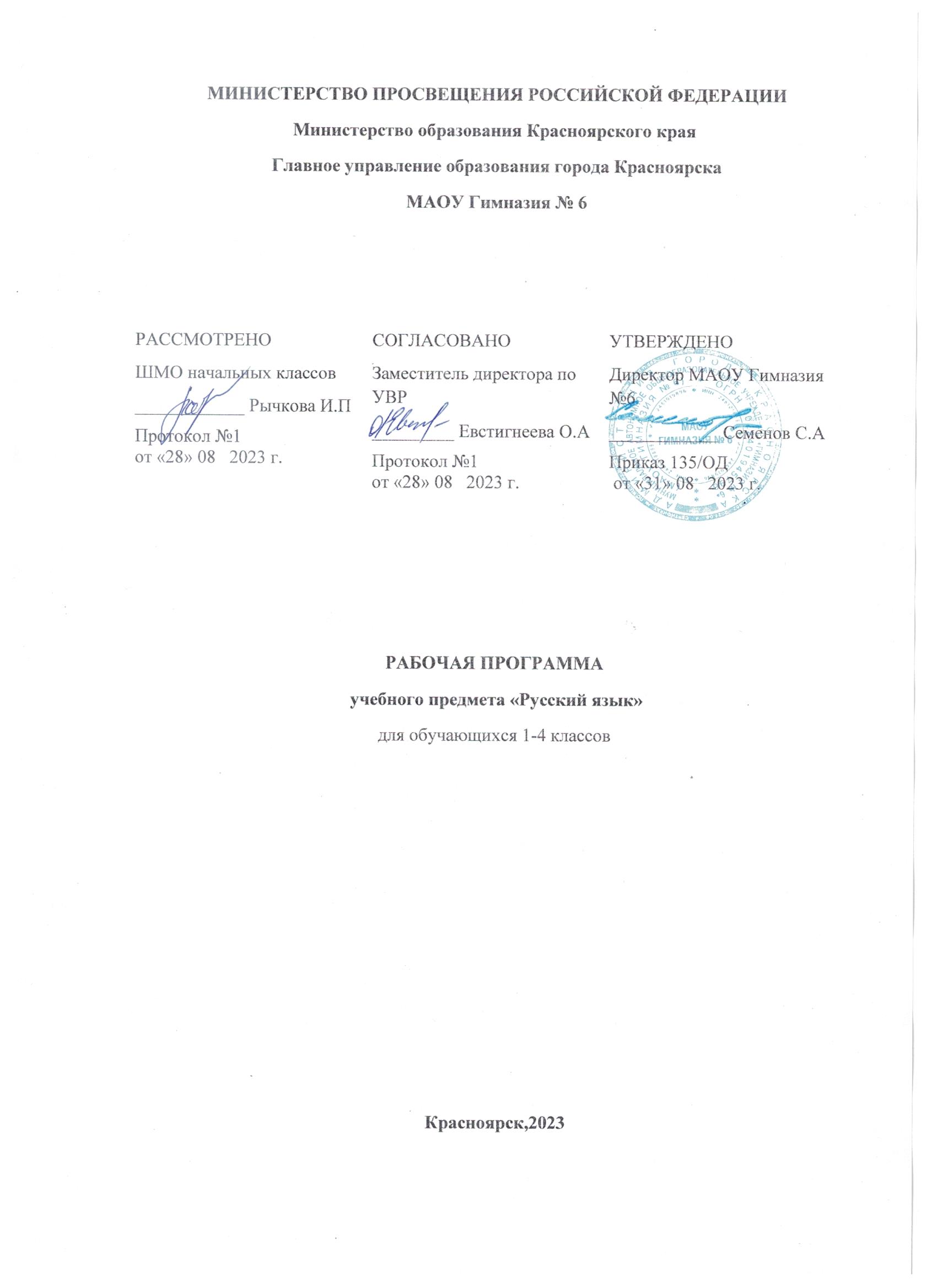 ПОЯСНИТЕЛЬНАЯ ЗАПИСКАРабочая программа учебного предмета «Русский язык» (предметная область «Русский язык и литературное чтение») на уровне начального общего образования составлена на основе Требований к результатам освоения программы начального общего образования Федерального государственного образовательного стандарта начального общего образования (далее – ФГОС НОО), Федеральной образовательной программы начального общего образования (далее – ФОП НОО), Федеральной рабочей программы по учебному предмету «Русский язык» (далее – ФРП «Русский язык»), а также ориентирована на целевые приоритеты, сформулированные в федеральной рабочей программе воспитания. ОБЩАЯ ХАРАКТЕРИСТИКА УЧЕБНОГО ПРЕДМЕТА «РУССКИЙ ЯЗЫК»На уровне начального общего образования изучение русского языка имеет особое значение в развитии обучающегося. Приобретённые знания, опыт выполнения предметных и универсальных учебных действий на материале русского языка станут фундаментом обучения на уровне основного общего образования, а также будут востребованы в жизни. Русский язык как средство познания действительности обеспечивает развитие интеллектуальных и творческих способностей обучающихся, формирует умения извлекать и анализировать информацию из различных текстов, навыки самостоятельной учебной деятельности. Изучение русского языка является основой всего процесса обучения на уровне начального общего образования, успехи в изучении этого предмета во многом определяют результаты обучающихся по другим учебным предметам.Русский язык обладает значительным потенциалом в развитии функциональной грамотности обучающихся, особенно таких её компонентов, как языковая, коммуникативная, читательская, общекультурная и социальная грамотность. Первичное знакомство с системой русского языка, богатством его выразительных возможностей, развитие умения правильно и эффективно использовать русский язык в различных сферах и ситуациях общения способствуют успешной социализации обучающегося. Русский язык, выполняя свои базовые функции общения и выражения мысли, обеспечивает межличностное и социальное взаимодействие, способствует формированию самосознания и мировоззрения личности, является важнейшим средством хранения и передачи информации, культурных традиций, истории русского народа и других народов России. Свободное владение языком, умение выбирать нужные языковые средства во многом определяют возможность адекватного самовыражения взглядов, мыслей, чувств, проявления себя в различных жизненно важных для человека областях.Изучение русского языка обладает огромным потенциалом присвоения традиционных социокультурных и духовно-нравственных ценностей, принятых в обществе правил и норм поведения, в том числе речевого, что способствует формированию внутренней позиции личности. Личностные достижения обучающегося непосредственно связаны с осознанием языка как явления национальной культуры, пониманием связи языка и мировоззрения народа. Значимыми личностными результатами являются развитие устойчивого познавательного интереса к изучению русского языка, формирование ответственности за сохранение чистоты русского языка. ЦЕЛИ ИЗУЧЕНИЯ УЧЕБНОГО ПРЕДМЕТА «РУССКИЙ ЯЗЫК»Изучение русского языка направлено на достижение следующих целей:1) приобретение обучающимися первоначальных представлений о многообразии языков и культур на территории Российской Федерации, о языке как одной из главных духовнонравственных ценностей народа; понимание роли языка как основного средства общения; осознание значения русского языка как государственного языка Российской Федерации; понимание роли русского языка как языка межнационального общения; осознание правильной устной и письменной речи как показателя общей культуры человека;2) овладение основными видами речевой деятельности на основе первоначальных представлений о нормах современного русского литературного языка: аудирование, говорение, чтение, письмо;3) овладение первоначальными научными представлениями о системе русского языка: фонетика, графика, лексика, морфемика, морфология и синтаксис; об основных единицах языка, их признаках и особенностях употребления в речи; использование в речевой деятельности норм современного русского литературного языка (орфоэпических, лексических, грамматических, орфографических, пунктуационных) и речевого этикета;4) использование в речевой деятельности норм современного русского литературного языка (орфоэпических, лексических, грамматических, орфографических, пунктуационных) и речевого этикета;5) развитие функциональной грамотности, готовности к успешному взаимодействию с изменяющимся миром и дальнейшему успешному образованию.Центральной идеей конструирования содержания и планируемых результатов обучения русскому языку является признание равной значимости работы по изучению системы языка и работы по совершенствованию речи обучающихся. Языковой материал призван сформировать первоначальные представления о структуре русского языка, способствовать усвоению норм русского литературного языка, орфографических и пунктуационных правил.Развитие устной и письменной речи обучающихся направлено на решение практической задачи развития всех видов речевой деятельности, отработку навыков использования усвоенных норм русского литературного языка, речевых норм и правил речевого этикета в процессе устного и письменного общения.Ряд задач по совершенствованию речевой деятельности решаются совместно с учебным предметом «Литературное чтение».МЕСТО УЧЕБНОГО ПРЕДМЕТА «РУССКИЙ ЯЗЫК» В УЧЕБНОМ ПЛАНЕОбщее число часов, отведённых на изучение «Русского языка», – 675 (5 часов в неделю в каждом классе): в 1 классе – 165 ч, во 2–4 классах – по 170 ч.СОДЕРЖАНИЕ УЧЕБНОГО ПРЕДМЕТА1 КЛАССОбучение грамоте[1]Развитие речиСоставление небольших рассказов на основе собственных игр, занятий.Слово и предложение Различение слова и предложения. Работа с предложением: выделение слов, изменение их порядка.Восприятие слова как объекта изучения, материала для анализа. Наблюдение над значением слова. Выявление слов, значение которых требует уточнения.ФонетикаЗвуки речи. Единство звукового состава слова и его значения. Звуковой анализ слова, работа со звуковыми моделями: построение модели звукового состава слова, подбор слов, соответствующих заданной модели. Различение гласных и согласных звуков, гласных ударных и безударных, согласных твёрдых и мягких, звонких и глухих. Определение места ударения. Слог как минимальная произносительная единица. Количество слогов в слове. Ударный слог.Графика[2]Различение звука и буквы: буква как знак звука. Слоговой принцип русской графики. Буквы гласных как показатель твёрдости — мягкости согласных звуков. Функции букв е, ё, ю, я. Мягкий знак как показатель мягкости предшествующего согласного звука в конце слова. Последовательность букв в русском алфавите.ПисьмоОриентация на пространстве листа в тетради и на пространстве классной доски. Гигиенические требования, которые необходимо соблюдать во время письма.Начертание письменных прописных и строчных букв. Письмо разборчивым, аккуратным почерком. Понимание функции небуквенных графических средств: пробела между словами, знака переноса. Письмо под диктовку слов и предложений, написание которых не расходится с их произношением. Приёмы и последовательность правильного списывания текста.Орфография и пунктуация[3]Правила правописания и их применение: раздельное написание слов; обозначение гласных после шипящих в сочетаниях жи, ши (в положении под ударением), ча, ща, чу, щу; прописная буква в начале предложения, в именах собственных (имена людей, клички животных); перенос по слогам слов без стечения согласных; знаки препинания в конце предложения.СИСТЕМАТИЧЕСКИЙ КУРСОбщие сведения о языкеЯзык как основное средство человеческого общения. Цели и ситуации общения.ФонетикаЗвуки речи. Гласные и согласные звуки, их различение. Ударение в слове. Гласные ударные и безударные. Твёрдые и мягкие согласные звуки, их различение. Звонкие и глухие согласные звуки, их различение. Согласный звук [й’] и гласный звук [и]. Шипящие [ж], [ш], [ч’], [щ’].Слог. Количество слогов в слове. Ударный слог. Деление слов на слоги (простые случаи, без стечения согласных).ГрафикаЗвук и буква. Различение звуков и букв. Обозначение на письме твёрдости согласных звуков буквами а, о, у, ы, э; слова с буквой э. Обозначение на письме мягкости согласных звуков буквами е, ё, ю, я, и. Функции букв е, ё, ю, я. Мягкий знак как показатель мягкости предшествующего согласного звука в конце слова.Установление соотношения звукового и буквенного состава слова в словах типа стол, конь.Небуквенные графические средства: пробел между словами, знак переноса.Русский алфавит: правильное название букв, их последовательность. Использование алфавита для упорядочения списка слов.Орфоэпия[4]Произношение звуков и сочетаний звуков, ударение в словах в соответствии с нормами современного русского литературного языка (на ограниченном перечне слов, отрабатываемом в учебнике).ЛексикаСлово как единица языка (ознакомление).Слово как название предмета, признака предмета, действия предмета (ознакомление).Выявление слов, значение которых требует уточнения.СинтаксисПредложение как единица языка (ознакомление).Слово, предложение (наблюдение над сходством и различием). Установление связи слов в предложении при помощи смысловых вопросов.Восстановление деформированных предложений. Составление предложений из набора форм слов.Орфография и пунктуацияПравила правописания и их применение:раздельное написание слов в предложении;прописная буква в начале предложения и в именах собственных: в именах и фамилиях людей, кличках животных;перенос слов (без учёта морфемного членения слова);гласные после шипящих в сочетаниях жи, ши (в положении под ударением), ча, ща, чу, щу;  сочетания чк, чн;слова с непроверяемыми гласными и согласными (перечень слов в орфографическом словаре учебника);знаки препинания в конце предложения: точка, вопросительный и восклицательный знаки. Алгоритм списывания текста.Развитие речиРечь как основная форма общения между людьми. Текст как единица речи (ознакомление).Ситуация общения: цель общения, с кем и где происходит общение. Ситуации устного общения (чтение диалогов по ролям, просмотр видеоматериалов, прослушивание аудиозаписи).Нормы речевого этикета в ситуациях учебного и бытового общения (приветствие, прощание, извинение, благодарность, обращение с просьбой).Составление небольших рассказов на основе наблюдений.2 КЛАССОбщие сведения о языкеЯзык как основное средство человеческого общения и явление национальной культуры. Первоначальные представления о многообразии языкового пространства России и мира. Методы познания языка: наблюдение, анализ.Фонетика и графикаСмыслоразличительная функция звуков; различение звуков и букв; различение ударных и безударных гласных звуков, согласного звука [й’] и гласного звука [и], твёрдых и мягких согласных звуков, звонких и глухих согласных звуков; шипящие согласные звуки [ж], [ш], [ч’], [щ’]; обозначение на письме твёрдости и мягкости согласных звуков, функции букв е, ё, ю, я (повторение изученного в 1 классе).Парные и непарные по твёрдости ‑ мягкости согласные звуки.Парные и непарные по звонкости ‑ глухости согласные звуки.Качественная характеристика звука: гласный ‑ согласный; гласный ударный ‑ безударный; согласный твёрдый ‑ мягкий, парный ‑ непарный; согласный звонкий ‑ глухой, парный ‑ непарный.Функции ь: показатель мягкости предшествующего согласного в конце и в середине слова; разделительный. Использование на письме разделительных ъ и ь.Соотношение звукового и буквенного состава в словах с буквами е, ё, ю, я (в начале слова и после гласных).Деление слов на слоги (в том числе при стечении согласных).Использование знания алфавита при работе со словарями.Небуквенные графические средства: пробел между словами, знак переноса, абзац (красная строка), пунктуационные знаки (в пределах изученного).Орфоэпия[4]Произношение звуков и сочетаний звуков, ударение в словах в соответствии с нормами современного русского литературного языка (на ограниченном перечне слов, отрабатываемом в учебнике). Использование отработанного перечня слов (орфоэпического словаря учебника) для решения практических задач.ЛексикаСлово как единство звучания и значения. Лексическое значение слова (общее представление). Выявление слов, значение которых требует уточнения. Определение значения слова по тексту или уточнение значения с помощью толкового словаря.Однозначные и многозначные слова (простые случаи, наблюдение).Наблюдение за использованием в речи синонимов, антонимов.Состав слова (морфемика)Корень как обязательная часть слова. Однокоренные (родственные) слова. Признаки однокоренных (родственных) слов. Различение однокоренных слов и синонимов, однокоренных слов и слов с омонимичными корнями. Выделение в словах корня (простые случаи).Окончание как изменяемая часть слова. Изменение формы слова с помощью окончания. Различение изменяемых и неизменяемых слов.Суффикс как часть слова (наблюдение). Приставка как часть слова (наблюдение).Морфология Имя существительное (ознакомление): общее значение, вопросы («кто?», «что?»), употребление в речи.Глагол (ознакомление): общее значение, вопросы («что делать?», «что сделать?» и другие), употребление в речи.Имя прилагательное (ознакомление): общее значение, вопросы («какой?», «какая?», «какое?», «какие?»), употребление в речи.Предлог. Отличие предлогов от приставок. Наиболее распространённые предлоги: в, на, из, без, над, до, у, о, об и другое.СинтаксисПорядок слов в предложении; связь слов в предложении (повторение).Предложение как единица языка. Предложение и слово. Отличие предложения от слова. Наблюдение за выделением в устной речи одного из слов предложения (логическое ударение).Виды предложений по цели высказывания: повествовательные, вопросительные, побудительные предложения.Виды предложений по эмоциональной окраске (по интонации): восклицательные и невосклицательные предложения.Орфография и пунктуацияПрописная буква в начале предложения и в именах собственных (имена и фамилии людей, клички животных); знаки препинания в конце предложения; перенос слов со строки на строку (без учёта морфемного членения слова); гласные после шипящих в сочетаниях жи, ши (в положении под ударением), ча, ща, чу, щу; сочетания чк, чн (повторение правил правописания, изученных в 1 классе).Орфографическая зоркость как осознание места возможного возникновения орфографической ошибки. Понятие орфограммы. Различные способы решения орфографической задачи в зависимости от места орфограммы в слове. Использование орфографического словаря учебника для определения (уточнения) написания слова. Контроль и самоконтроль при проверке собственных и предложенных текстов.Правила правописания и их применение:разделительный мягкий знак;сочетания чт, щн, нч;проверяемые безударные гласные в корне слова;парные звонкие и глухие согласные в корне слова;непроверяемые гласные и согласные (перечень слов в орфографическом словаре учебника);прописная буква в именах собственных: имена, фамилии, отчества людей, клички животных, географические названия;раздельное написание предлогов с именами существительными.Развитие речиВыбор языковых средств в соответствии с целями и условиями устного общения для эффективного решения коммуникативной задачи (для ответа на заданный вопрос, для выражения собственного мнения). Умение вести разговор (начать, поддержать, закончить разговор, привлечь внимание и другое). Практическое овладение диалогической формой речи. Соблюдение норм речевого этикета и орфоэпических норм в ситуациях учебного и бытового общения. Умение договариваться и приходить к общему решению в совместной деятельности при проведении парной и групповой работы.Составление устного рассказа по репродукции картины. Составление устного рассказа с опорой на личные наблюдения и на вопросы.Текст. Признаки текста: смысловое единство предложений в тексте; последовательность предложений в тексте; выражение в тексте законченной мысли. Тема текста. Основная мысль. Заглавие текста. Подбор заголовков к предложенным текстам. Последовательность частей текста (абзацев). Корректирование текстов с нарушенным порядком предложений и абзацев.Типы текстов: описание, повествование, рассуждение, их особенности (первичное ознакомление).Поздравление и поздравительная открытка.Понимание текста: развитие умения формулировать простые выводы на основе информации, содержащейся в тексте. Выразительное чтение текста вслух с соблюдением правильной интонации.Подробное изложение повествовательного текста объёмом 30-45 слов с опорой на вопросы.3 КЛАСССведения о русском языкеРусский язык как государственный язык Российской Федерации. Методы познания языка: наблюдение, анализ, лингвистический эксперимент.Фонетика и графикаЗвуки русского языка: гласный (согласный); гласный ударный (безударный); согласный твёрдый (мягкий), парный (непарный); согласный глухой (звонкий), парный (непарный); функции разделительных мягкого и твёрдого знаков, условия использования на письме разделительных мягкого и твёрдого знаков (повторение изученного).Соотношение звукового и буквенного состава в словах с разделительными ь и ъ, в словах с непроизносимыми согласными.Использование алфавита при работе со словарями, справочниками, каталогами.Орфоэпия[4]Нормы произношения звуков и сочетаний звуков; ударение в словах в соответствии с нормами современного русского литературного языка (на ограниченном перечне слов, отрабатываемом в учебнике).Использование орфоэпического словаря для решения практических задач.ЛексикаПовторение: лексическое значение слова.Прямое и переносное значение слова (ознакомление). Устаревшие слова (ознакомление).Состав слова (морфемика)Корень как обязательная часть слова; однокоренные (родственные) слова; признаки однокоренных (родственных) слов; различение однокоренных слов и синонимов, однокоренных слов и слов с омонимичными корнями; выделение в словах корня (простые случаи); окончание как изменяемая часть слова (повторение изученного).Однокоренные слова и формы одного и того же слова. Корень, приставка, суффикс ‑ значимые части слова. Нулевое окончание (ознакомление). Выделение в словах с однозначно выделяемыми морфемами окончания, корня, приставки, суффикса. МорфологияЧасти речи.Имя существительное: общее значение, вопросы, употребление в речи. Имена существительные единственного и множественного числа. Имена существительные мужского, женского и среднего рода. Падеж имён существительных. Определение падежа, в котором употреблено имя существительное. Изменение имён существительных по падежам и числам (склонение). Имена существительные 1, 2, 3го склонения. Имена существительные одушевлённые и неодушевлённые.Имя прилагательное: общее значение, вопросы, употребление в речи. Зависимость формы имени прилагательного от формы имени существительного. Изменение имён прилагательных по родам, числам и падежам (кроме имён прилагательных на -ий, -ов, -ин). Склонение имён прилагательных.Местоимение (общее представление). Личные местоимения, их употребление в речи. Использование личных местоимений для устранения неоправданных повторов в тексте.Глагол: общее значение, вопросы, употребление в речи. Неопределённая форма глагола. Настоящее, будущее, прошедшее время глаголов. Изменение глаголов по временам, числам. Род глаголов в прошедшем времени.Частица не, её значение.СинтаксисПредложение. Установление при помощи смысловых (синтаксических) вопросов связи между словами в предложении. Главные члены предложения ‑ подлежащее и сказуемое. Второстепенные члены предложения (без деления на виды). Предложения распространённые и нераспространённые.Наблюдение за однородными членами предложения с союзами и, а, но и без союзов.Орфография и пунктуацияОрфографическая зоркость как осознание места возможного возникновения орфографической ошибки, различные способы решения орфографической задачи в зависимости от места орфограммы в слове; контроль и самоконтроль при проверке собственных и предложенных текстов (повторение и применение на новом орфографическом материале).Использование орфографического словаря для определения (уточнения) написания слова.Правила правописания и их применение:разделительный твёрдый знак;непроизносимые согласные в корне слова;мягкий знак после шипящих на конце имён существительных;безударные гласные в падежных окончаниях имён существительных (на уровне наблюдения);безударные гласные в падежных окончаниях имён прилагательных (на уровне наблюдения);раздельное написание предлогов с личными местоимениями;непроверяемые гласные и согласные (перечень слов в орфографическом словаре учебника);раздельное написание частицы не с глаголами.Развитие речиНормы речевого этикета: устное и письменное приглашение, просьба, извинение, благодарность, отказ и другое Соблюдение норм речевого этикета и орфоэпических норм в ситуациях учебного и бытового общения. Речевые средства, помогающие: формулировать и аргументировать собственное мнение в диалоге и дискуссии; договариваться и приходить к общему решению в совместной деятельности; контролировать (устно координировать) действия при проведении парной и групповой работы.Особенности речевого этикета в условиях общения с людьми, плохо владеющими русским языком.Повторение и продолжение работы с текстом, начатой во 2 классе: признаки текста, тема текста, основная мысль текста, заголовок, корректирование текстов с нарушенным порядком предложений и абзацев.План текста. Составление плана текста, написание текста по заданному плану. Связь предложений в тексте с помощью личных местоимений, синонимов, союзов и, а, но. Ключевые слова в тексте.Определение типов текстов (повествование, описание, рассуждение) и создание собственных текстов заданного типа.Жанр письма, объявления.Изложение текста по коллективно или самостоятельно составленному плану.Изучающее чтение. Функции ознакомительного чтения, ситуации применения.4 КЛАСССведения о русском языкеРусский язык как язык межнационального общения. Различные методы познания языка: наблюдение, анализ, лингвистический эксперимент, миниисследование, проект.Фонетика и графикаХарактеристика, сравнение, классификация звуков вне слова и в слове по заданным параметрам. Звукобуквенный разбор слова (по отработанному алгоритму).Орфоэпия[4]Правильная интонация в процессе говорения и чтения. Нормы произношения звуков и сочетаний звуков; ударение в словах в соответствии с нормами современного русского литературного языка (на ограниченном перечне слов, отрабатываемом в учебнике).Использование орфоэпических словарей русского языка при определении правильного произношения слов.ЛексикаПовторение и продолжение работы: наблюдение за использованием в речи синонимов, антонимов, устаревших слов (простые случаи).Наблюдение за использованием в речи фразеологизмов (простые случаи).Состав слова (морфемика)Состав изменяемых слов, выделение в словах с однозначно выделяемыми морфемами окончания, корня, приставки, суффикса (повторение изученного).Основа слова.Состав неизменяемых слов (ознакомление).Значение наиболее употребляемых суффиксов изученных частей речи (ознакомление).МорфологияЧасти речи самостоятельные и служебные.Имя существительное. Склонение имён существительных (кроме существительных на -мя, -ий, -ие, -ия; на -ья типа гостья, на ье типа ожерелье во множественном числе; а также кроме собственных имён существительных на -ов, -ин, -ий); имена существительные 1, 2, 3го склонения (повторение изученного). Несклоняемые имена существительные (ознакомление).Имя прилагательное. Зависимость формы имени прилагательного от формы имени существительного (повторение). Склонение имён прилагательных во множественном числе.Местоимение. Личные местоимения (повторение). Личные местоимения 1го и 3го лица единственного и множественного числа; склонение личных местоимений.Глагол. Изменение глаголов по лицам и числам в настоящем и будущем времени (спряжение). І и ІІ спряжение глаголов. Способы определения I и II спряжения глаголов.Наречие (общее представление). Значение, вопросы, употребление в речи.Предлог. Отличие предлогов от приставок (повторение).Союз; союзы и, а, но в простых и сложных предложениях.Частица не, её значение (повторение).СинтаксисСлово, сочетание слов (словосочетание) и предложение, осознание их сходства и различий; виды предложений по цели высказывания (повествовательные, вопросительные и побудительные); виды предложений по эмоциональной окраске (восклицательные и невосклицательные); связь между словами в словосочетании и предложении (при помощи смысловых вопросов); распространённые и нераспространённые предложения (повторение изученного).Предложения с однородными членами: без союзов, с союзами а, но, с одиночным союзом и. Интонация перечисления в предложениях с однородными членами.Простое и сложное предложение (ознакомление). Сложные предложения: сложносочинённые с союзами и, а, но; бессоюзные сложные предложения (без называния терминов).Орфография и пунктуацияПовторение правил правописания, изученных в 1, 2, 3 классах. Орфографическая зоркость как осознание места возможного возникновения орфографической ошибки; различные способы решения орфографической задачи в зависимости от места орфограммы в слове; контроль при проверке собственных и предложенных текстов (повторение и применение на новом орфографическом материале).Использование орфографического словаря для определения (уточнения) написания слова.Правила правописания и их применение:безударные падежные окончания имён существительных (кроме существительных на -мя, -ий, -ие, -ия, на -ья типа гостья, на ье типа ожерелье во множественном числе, а также кроме собственных имён существительных на -ов, -ин, -ий);безударные падежные окончания имён прилагательных;мягкий знак после шипящих на конце глаголов в форме 2го лица единственного числа;наличие или отсутствие мягкого знака в глаголах на -ться и -тся;безударные личные окончания глаголов;знаки препинания в предложениях с однородными членами, соединёнными союзами и, а, но и без союзов.Знаки препинания в сложном предложении, состоящем из двух простых (наблюдение).Знаки препинания в предложении с прямой речью после слов автора (наблюдение).Развитие речиПовторение и продолжение работы, начатой в предыдущих классах: ситуации устного и письменного общения (письмо, поздравительная открытка, объявление и другое); диалог; монолог; отражение темы текста или основной мысли в заголовке.Корректирование текстов (заданных и собственных) с учётом точности, правильности, богатства и выразительности письменной речи.Изложение (подробный устный и письменный пересказ текста; выборочный устный пересказ текста).Сочинение как вид письменной работы.Изучающее чтение. Поиск информации, заданной в тексте в явном виде. Формулирование простых выводов на основе информации, содержащейся в тексте. Интерпретация и обобщение содержащейся в тексте информации. Ознакомительное чтение в соответствии с поставленной задачей.[1] В данной рабочей программе отражено только то содержание периода «Обучение грамоте» из Федеральной рабочей программы «Русский язык», которое прописывается в предмете «Русский язык», остальное содержание прописывается в рабочей программе предмета «Литературное чтение».[2] Раздел «Графика» изучается параллельно с разделом «Чтение», поэтому на этот раздел отдельные часы не предусмотрены[3] Раздел «Орфография и пунктуация» в период «Обучения грамоте» изучается параллельно с разделом «Письмо», поэтому на этот раздел отдельные часы не предусмотрены[4] Программное содержание раздела «Орфоэпия» изучается во всех разделах курса, поэтому на этот раздел отдельные часы не предусмотреныПЛАНИРУЕМЫЕ ОБРАЗОВАТЕЛЬНЫЕ РЕЗУЛЬТАТЫИзучение русского языка на уровне начального общего образования направлено на достижение обучающимися личностных, метапредметных и предметных результатов освоения учебного предмета.ЛИЧНОСТНЫЕ РЕЗУЛЬТАТЫВ результате изучения предмета «Русский язык» в начальной школе у обучающегося будут сформированы следующие личностные результаты:гражданско-патриотического воспитания:становление ценностного отношения к своей Родине, в том числе через изучение русского языка, отражающего историю и культуру страны;осознание своей этнокультурной и российской гражданской идентичности, понимание роли русского языка как государственного языка Российской Федерации и языка межнационального общения народов России;осознание своей сопричастности к прошлому, настоящему и будущему своей страны и родного края, в том числе через обсуждение ситуаций при работе с текстами на уроках русского языка;проявление уважения к своему и другим народам, формируемое в том числе на основе примеров из текстов, с которыми идёт работа на уроках русского языка;первоначальные представления о человеке как члене общества, о правах и ответственности, уважении и достоинстве человека, о нравственноэтических нормах поведения и правилах межличностных отношений, в том числе отражённых в текстах, с которыми идёт работа на уроках русского языка;духовно-нравственного воспитания:осознание языка как одной из главных духовно-нравственных ценностей народа; признание индивидуальности каждого человека с опорой на собственный жизненный и читательский опыт;проявление сопереживания, уважения и доброжелательности, в том числе с использованием адекватных языковых средств для выражения своего состояния и чувств;неприятие любых форм поведения, направленных на причинение физического и морального вреда другим людям (в том числе связанного с использованием недопустимых средств языка);эстетического воспитания:уважительное отношение и интерес к художественной культуре, восприимчивость к разным видам искусства, традициям и творчеству своего и других народов;стремление к самовыражению в искусстве слова; осознание важности русского языка как средства общения и самовыражения;физического воспитания, формирования культуры здоровья и эмоционального благополучия:соблюдение правил безопасного поиска в информационной среде дополнительной информации в процессе языкового образования;бережное отношение к физическому и психическому здоровью, проявляющееся в выборе приемлемых способов речевого самовыражения и соблюдении норм речевого этикета и правил общения;трудового воспитания:осознание ценности труда в жизни человека и общества (в том числе благодаря примерам из текстов, с которыми идёт работа на уроках русского языка), интерес к различным профессиям, возникающий при обсуждении примеров из текстов, с которыми идёт работа на уроках русского языка;экологического воспитания:бережное отношение к природе, формируемое в процессе работы с текстами;неприятие действий, приносящих вред природе;ценности научного познания:первоначальные представления о научной картине мира, в том числе первоначальные представления о системе языка как одной из составляющих целостной научной картины мира;познавательные интересы, активность, инициативность, любознательность и самостоятельность в познании, в том числе познавательный интерес к изучению русского языка, активность и самостоятельность в его познании.МЕТАПРЕДМЕТНЫЕ РЕЗУЛЬТАТЫВ результате изучения русского языка на уровне начального общего образования у обучающегося будут сформированы познавательные универсальные учебные действия, коммуникативные универсальные учебные действия, регулятивные универсальные учебные действия, совместная деятельность. У обучающегося будут сформированы следующие базовые логические действия как часть познавательных универсальных учебных действий:сравнивать различные языковые единицы (звуки, слова, предложения, тексты), устанавливать основания для сравнения языковых единиц (частеречная принадлежность, грамматический признак, лексическое значение и другое); устанавливать аналогии языковых единиц;объединять объекты (языковые единицы) по определённому признаку;определять существенный признак для классификации языковых единиц (звуков, частей речи, предложений, текстов); классифицировать языковые единицы;находить в языковом материале закономерности и противоречия на основе предложенного учителем алгоритма наблюдения; анализировать алгоритм действий при работе с языковыми единицами, самостоятельно выделять учебные операции при анализе языковых единиц;выявлять недостаток информации для решения учебной и практической задачи на основе предложенного алгоритма, формулировать запрос на дополнительную информацию;устанавливать причинноследственные связи в ситуациях наблюдения за языковым материалом, делать выводы.У обучающегося будут сформированы следующие базовые исследовательские действия как часть познавательных универсальных учебных действий:с помощью учителя формулировать цель, планировать изменения языкового объекта, речевой ситуации;сравнивать несколько вариантов выполнения задания, выбирать наиболее целесообразный (на основе предложенных критериев);проводить по предложенному плану несложное лингвистическое миниисследование, выполнять по предложенному плану проектное задание;формулировать выводы и подкреплять их доказательствами на основе результатов проведённого наблюдения за языковым материалом (классификации, сравнения, исследования); формулировать с помощью учителя вопросы в процессе анализа предложенного языкового материала;прогнозировать возможное развитие процессов, событий и их последствия в аналогичных или сходных ситуациях.У обучающегося будут сформированы следующие умения работать с информацией как часть познавательных универсальных учебных действий:выбирать источник получения информации: нужный словарь для получения запрашиваемой информации, для уточнения;согласно заданному алгоритму находить представленную в явном виде информацию в предложенном источнике: в словарях, справочниках;распознавать достоверную и недостоверную информацию самостоятельно или на основании предложенного учителем способа её проверки (обращаясь к словарям, справочникам, учебнику);соблюдать с помощью взрослых (педагогических работников, родителей, законных представителей) правила информационной безопасности при поиске информации в информационно-телекоммуникационной сети «Интернет» (информации о написании и произношении слова, о значении слова, о происхождении слова, о синонимах слова);анализировать и создавать текстовую, видео, графическую, звуковую информацию в соответствии с учебной задачей;понимать лингвистическую информацию, зафиксированную в виде таблиц, схем; самостоятельно создавать схемы, таблицы для представления лингвистической информации.У обучающегося будут сформированы следующие умения общения как часть коммуникативных универсальных учебных действий:воспринимать и формулировать суждения, выражать эмоции в соответствии с целями и условиями общения в знакомой среде;проявлять уважительное отношение к собеседнику, соблюдать правила ведения диалоги и дискуссии;признавать возможность существования разных точек зрения;корректно и аргументированно высказывать своё мнение;строить речевое высказывание в соответствии с поставленной задачей;создавать устные и письменные тексты (описание, рассуждение, повествование) в соответствии с речевой ситуацией;готовить небольшие публичные выступления о результатах парной и групповой работы, о результатах наблюдения, выполненного миниисследования, проектного задания;подбирать иллюстративный материал (рисунки, фото, плакаты) к тексту выступления.У обучающегося будут сформированы следующие умения самоорганизации как части регулятивных универсальных учебных действий:планировать действия по решению учебной задачи для получения результата;выстраивать последовательность выбранных действий.У обучающегося будут сформированы следующие умения самоконтроля как части регулятивных универсальных учебных действий:устанавливать причины успеха (неудач) учебной деятельности;корректировать свои учебные действия для преодоления речевых и орфографических ошибок;соотносить результат деятельности с поставленной учебной задачей по выделению, характеристике, использованию языковых единиц;находить ошибку, допущенную при работе с языковым материалом, находить орфографическую и пунктуационную ошибку;сравнивать результаты своей деятельности и деятельности одноклассников, объективно оценивать их по предложенным критериям.У обучающегося будут сформированы следующие умения совместной деятельности:формулировать краткосрочные и долгосрочные цели (индивидуальные с учётом участия в коллективных задачах) в стандартной (типовой) ситуации на основе предложенного учителем формата планирования, распределения промежуточных шагов и сроков;принимать цель совместной деятельности, коллективно строить действия по её достижению: распределять роли, договариваться, обсуждать процесс и результат совместной работы;проявлять готовность руководить, выполнять поручения, подчиняться, самостоятельно разрешать конфликты;ответственно выполнять свою часть работы;оценивать свой вклад в общий результат;выполнять совместные проектные задания с опорой на предложенные образцы. ПРЕДМЕТНЫЕ РЕЗУЛЬТАТЫ1 КЛАССК концу обучения в первом классе обучающийся научится:различать слово и предложение; вычленять слова из предложений;вычленять звуки из слова;различать гласные и согласные звуки (в том числе различать в словах согласный звук [й’] и гласный звук [и]);различать ударные и безударные гласные звуки;различать согласные звуки: мягкие и твёрдые, звонкие и глухие (вне слова и в слове);различать понятия «звук» и «буква»;определять количество слогов в слове; делить слова на слоги (простые случаи: слова без стечения согласных); определять в слове ударный слог;обозначать на письме мягкость согласных звуков буквами е, ё, ю, я и буквой ь в конце слова;правильно называть буквы русского алфавита; использовать знание последовательности букв русского алфавита для упорядочения небольшого списка слов;писать аккуратным разборчивым почерком без искажений прописные и строчные буквы, соединения букв, слова;применять изученные правила правописания: раздельное написание слов в предложении; знаки препинания в конце предложения: точка, вопросительный и восклицательный знаки; прописная буква в начале предложения и в именах собственных (имена и фамилии людей, клички животных); перенос слов по слогам (простые случаи: слова из слогов типа «согласный + гласный»); гласные после шипящих в сочетаниях жи, ши (в положении под ударением), ча, ща, чу, щу; непроверяемые гласные и согласные (перечень слов в орфографическом словаре учебника);правильно списывать (без пропусков и искажений букв) слова и предложения, тексты объёмом не более 25 слов;писать под диктовку (без пропусков и искажений букв) слова, предложения из 3-5 слов, тексты объёмом не более 20 слов, правописание которых не расходится с произношением;находить и исправлять ошибки на изученные правила, описки;понимать прослушанный текст;читать вслух и про себя (с пониманием) короткие тексты с соблюдением интонации и пауз в соответствии со знаками препинания в конце предложения;находить в тексте слова, значение которых требует уточнения;составлять предложение из набора форм слов;устно составлять текст из 3-5 предложений по сюжетным картинкам и на основе наблюдений;использовать изученные понятия в процессе решения учебных задач.2 КЛАССК концу обучения во втором классе обучающийся научится:осознавать язык как основное средство общения;характеризовать согласные звуки вне слова и в слове по заданным параметрам: согласный парный (непарный) по твёрдости (мягкости); согласный парный (непарный) по звонкости (глухости);определять количество слогов в слове; делить слово на слоги (в том числе слова со стечением согласных);устанавливать соотношение звукового и буквенного состава слова, в том числе с учётом функций букв е, ё, ю, я;обозначать на письме мягкость согласных звуков буквой мягкий знак в середине слова;находить однокоренные слова;выделять в слове корень (простые случаи);выделять в слове окончание;выявлять в тексте случаи употребления многозначных слов, понимать их значения и уточнять значение по учебным словарям; выявлять случаи употребления синонимов и антонимов (без называния терминов);распознавать слова, отвечающие на вопросы «кто?», «что?»;распознавать слова, отвечающие на вопросы «что делать?», «что сделать?» и другие;распознавать слова, отвечающие на вопросы «какой?», «какая?», «какое?», «какие?»;определять вид предложения по цели высказывания и по эмоциональной окраске;находить место орфограммы в слове и между словами на изученные правила;применять изученные правила правописания, в том числе: сочетания чк, чн, чт; щн, нч; проверяемые безударные гласные в корне слова; парные звонкие и глухие согласные в корне слова; непроверяемые гласные и согласные (перечень слов в орфографическом словаре учебника); прописная буква в именах, отчествах, фамилиях людей, кличках животных, географических названиях; раздельное написание предлогов с именами существительными, разделительный мягкий знак;правильно списывать (без пропусков и искажений букв) слова и предложения, тексты объёмом не более 50 слов;писать под диктовку (без пропусков и искажений букв) слова, предложения, тексты объёмом не более 45 слов с учётом изученных правил правописания;находить и исправлять ошибки на изученные правила, описки;пользоваться толковым, орфографическим, орфоэпическим словарями учебника;строить устное диалогическое и монологическое высказывание (2-4 предложения на определённую тему, по наблюдениям) с соблюдением орфоэпических норм, правильной интонации;формулировать простые выводы на основе прочитанного (услышанного) устно и письменно (1-2 предложения);составлять предложения из слов, устанавливая между ними смысловую связь по вопросам;определять тему текста и озаглавливать текст, отражая его тему;составлять текст из разрозненных предложений, частей текста;писать подробное изложение повествовательного текста объёмом 30-45 слов с опорой на вопросы;объяснять своими словами значение изученных понятий; использовать изученные понятия в процессе решения учебных задач.3 КЛАССК концу обучения в третьем классе обучающийся научится:объяснять значение русского языка как государственного языка Российской Федерации;характеризовать, сравнивать, классифицировать звуки вне слова и в слове по заданным параметрам;производить звукобуквенный анализ слова (в словах с орфограммами; без транскрибирования);определять функцию разделительных мягкого и твёрдого знаков в словах; устанавливать соотношение звукового и буквенного состава, в том числе с учётом функций букв е, ё, ю, я, в словах с разделительными ь, ъ, в словах с непроизносимыми согласными;различать однокоренные слова и формы одного и того же слова; различать однокоренные слова и слова с омонимичными корнями (без называния термина); различать однокоренные слова и синонимы;находить в словах с однозначно выделяемыми морфемами окончание, корень, приставку, суффикс;выявлять случаи употребления синонимов и антонимов; подбирать синонимы и антонимы к словам разных частей речи;распознавать слова, употреблённые в прямом и переносном значении (простые случаи);определять значение слова в тексте;распознавать имена существительные; определять грамматические признаки имён существительных: род, число, падеж; склонять в единственном числе имена существительные с ударными окончаниями;распознавать имена прилагательные; определять грамматические признаки имён прилагательных: род, число, падеж;изменять имена прилагательные по падежам, числам, родам (в единственном числе) в соответствии с падежом, числом и родом имён существительных;распознавать глаголы; различать глаголы, отвечающие на вопросы «что делать?» и «что сделать?»; определять грамматические признаки глаголов: форму времени, число, род (в прошедшем времени); изменять глагол по временам (простые случаи), в прошедшем времени ‑ по родам;распознавать личные местоимения (в начальной форме);использовать личные местоимения для устранения неоправданных повторов в тексте;различать предлоги и приставки;определять вид предложения по цели высказывания и по эмоциональной окраске;находить главные и второстепенные (без деления на виды) члены предложения;распознавать распространённые и нераспространённые предложения;находить место орфограммы в слове и между словами на изученные правила; применять изученные правила правописания, в том числе непроверяемые гласные и согласные (перечень слов в орфографическом словаре учебника); непроизносимые согласные в корне слова; разделительный твёрдый знак; мягкий знак после шипящих на конце имён существительных; не с глаголами; раздельное написание предлогов со словами;правильно списывать слова, предложения, тексты объёмом не более 70 слов;писать под диктовку тексты объёмом не более 65 слов с учётом изученных правил правописания;находить и исправлять ошибки на изученные правила, описки;понимать тексты разных типов, находить в тексте заданную информацию;формулировать устно и письменно на основе прочитанной (услышанной) информации простые выводы (1-2 предложения);строить устное диалогическое и монологическое высказывание (3-5 предложений на определённую тему, по результатам наблюдений) с соблюдением орфоэпических норм, правильной интонации; создавать небольшие устные и письменные тексты (2-4 предложения), содержащие приглашение, просьбу, извинение, благодарность, отказ, с использованием норм речевого этикета;определять связь предложений в тексте (с помощью личных местоимений, синонимов, союзов и, а, но);определять ключевые слова в тексте;определять тему текста и основную мысль текста;выявлять части текста (абзацы) и отражать с помощью ключевых слов или предложений их смысловое содержание;составлять план текста, создавать по нему текст и корректировать текст;писать подробное изложение по заданному, коллективно или самостоятельно составленному плану;объяснять своими словами значение изученных понятий, использовать изученные понятия в процессе решения учебных задач;уточнять значение слова с помощью толкового словаря.4 КЛАССК концу обучения в четвёртом классе обучающийся научится:осознавать многообразие языков и культур на территории Российской Федерации, осознавать язык как одну из главных духовнонравственных ценностей народа;объяснять роль языка как основного средства общения;объяснять роль русского языка как государственного языка Российской Федерации и языка межнационального общения;осознавать правильную устную и письменную речь как показатель общей культуры человека;проводить звукобуквенный разбор слов (в соответствии с предложенным в учебнике алгоритмом);подбирать к предложенным словам синонимы; подбирать к предложенным словам антонимы;выявлять в речи слова, значение которых требует уточнения, определять значение слова по контексту;проводить разбор по составу слов с однозначно выделяемыми морфемами; составлять схему состава слова; соотносить состав слова с представленной схемой;устанавливать принадлежность слова к определённой части речи (в объёме изученного) по комплексу освоенных грамматических признаков;определять грамматические признаки имён существительных: склонение, род, число, падеж; проводить разбор имени существительного как части речи;определять грамматические признаки имён прилагательных: род (в единственном числе), число, падеж; проводить разбор имени прилагательного как части речи;устанавливать (находить) неопределённую форму глагола; определять грамматические признаки глаголов: спряжение, время, лицо (в настоящем и будущем времени), число, род (в прошедшем времени в единственном числе); изменять глаголы в настоящем и будущем времени по лицам и числам (спрягать); проводить разбор глагола как части речи;определять грамматические признаки личного местоимения в начальной форме: лицо, число, род (у местоимений 3го лица в единственном числе); использовать личные местоимения для устранения неоправданных повторов в тексте;различать предложение, словосочетание и слово;классифицировать предложения по цели высказывания и по эмоциональной окраске;различать распространённые и нераспространённые предложения;распознавать предложения с однородными членами; составлять предложения с однородными членами; использовать предложения с однородными членами в речи;разграничивать простые распространённые и сложные предложения, состоящие из двух простых (сложносочинённые с союзами и, а, но и бессоюзные сложные предложения без называния терминов); составлять простые распространённые и сложные предложения, состоящие из двух простых (сложносочинённые с союзами и, а, но и бессоюзные сложные предложения без называния терминов);производить синтаксический разбор простого предложения;находить место орфограммы в слове и между словами на изученные правила;применять изученные правила правописания, в том числе: непроверяемые гласные и согласные (перечень слов в орфографическом словаре учебника); безударные падежные окончания имён существительных (кроме существительных на -мя, -ий, -ие, -ия, на -ья типа гостья, на ье типа ожерелье во множественном числе, а также кроме собственных имён существительных на -ов, -ин, -ий); безударные падежные окончания имён прилагательных; мягкий знак после шипящих на конце глаголов в форме 2го лица единственного числа; наличие или отсутствие мягкого знака в глаголах на -ться и -тся; безударные личные окончания глаголов; знаки препинания в предложениях с однородными членами, соединёнными союзами и, а, но и без союзов;правильно списывать тексты объёмом не более 85 слов;писать под диктовку тексты объёмом не более 80 слов с учётом изученных правил правописания;находить и исправлять орфографические и пунктуационные ошибки на изученные правила, описки;осознавать ситуацию общения (с какой целью, с кем, где происходит общение); выбирать адекватные языковые средства в ситуации общения;строить устное диалогическое и монологическое высказывание (4-6 предложений), соблюдая орфоэпические нормы, правильную интонацию, нормы речевого взаимодействия;создавать небольшие устные и письменные тексты (3-5 предложений) для конкретной ситуации письменного общения (письма, поздравительные открытки, объявления и другие);определять тему и основную мысль текста; самостоятельно озаглавливать текст с опорой на тему или основную мысль;корректировать порядок предложений и частей текста;составлять план к заданным текстам;осуществлять подробный пересказ текста (устно и письменно);осуществлять выборочный пересказ текста (устно);писать (после предварительной подготовки) сочинения по заданным темам;осуществлять в процессе изучающего чтения поиск информации; формулировать устно и письменно простые выводы на основе прочитанной (услышанной) информации; интерпретировать и обобщать содержащуюся в тексте информацию; осуществлять ознакомительное чтение в соответствии с поставленной задачей;объяснять своими словами значение изученных понятий; использовать изученные понятия;уточнять значение слова с помощью справочных изданий, в том числе из числа верифицированных электронных ресурсов, включённых в федеральный перечень.  ТЕМАТИЧЕСКОЕ ПЛАНИРОВАНИЕ  1 КЛАСС ПОУРОЧНОЕ ПЛАНИРОВАНИЕ ДЛЯ ПЕДАГОГОВ, ИСПОЛЬЗУЮЩИХ УЧЕБНИКИ «АЗБУКА» (АВТОРЫ В.Г.ГОРЕЦКИЙ И ДР.), «РУССКИЙ ЯЗЫК. 1-4 КЛАСС. (АВТОРЫ В.П. КАНАКИНА, В.Г.ГОРЕЦКИЙ)  1 КЛАСС ТЕМАТИЧЕСКОЕ ПЛАНИРОВАНИЕ 2 КЛАСС 2 КЛАСС ТЕМАТИЧЕСКОЕ ПЛАНИРОВАНИЕ  3 КЛАСС  ВАРИАНТ 1. ПОУРОЧНОЕ ПЛАНИРОВАНИЕ ДЛЯ ПЕДАГОГОВ, ИСПОЛЬЗУЮЩИХ УЧЕБНИКИ «АЗБУКА» (АВТОРЫ В.Г.ГОРЕЦКИЙ И ДР.), «РУССКИЙ ЯЗЫК. 1-4 КЛАСС. (АВТОРЫ В.П. КАНАКИНА, В.Г.ГОРЕЦКИЙ)  3 КЛАСС ТЕМАТИЧЕСКОЕ ПЛАНИРОВАНИЕ  4 КЛАСС  ВАРИАНТ 1. ПОУРОЧНОЕ ПЛАНИРОВАНИЕ ДЛЯ ПЕДАГОГОВ, ИСПОЛЬЗУЮЩИХ УЧЕБНИКИ «АЗБУКА» (АВТОРЫ В.Г.ГОРЕЦКИЙ И ДР.), «РУССКИЙ ЯЗЫК. 1-4 КЛАСС. (АВТОРЫ В.П. КАНАКИНА, В.Г.ГОРЕЦКИЙ)  4 КЛАСС № п/п Наименование разделов и тем программы Количество часовКоличество часовКоличество часовЭлектронные (цифровые) образовательные ресурсы № п/п Наименование разделов и тем программы Всего Контрольные работы Практические работы Электронные (цифровые) образовательные ресурсы Раздел 1. Обучение грамотеРаздел 1. Обучение грамотеРаздел 1. Обучение грамотеРаздел 1. Обучение грамотеРаздел 1. Обучение грамотеРаздел 1. Обучение грамоте1.1Слово и предложение 5  0  0 https://m.edsoo.ru/7f410de81.2Фонетика 23  0  0 https://m.edsoo.ru/7f410de81.3Письмо 70  0  0 https://m.edsoo.ru/7f410de81.4Развитие речи 2  0  0 https://m.edsoo.ru/7f410de8Итого по разделуИтого по разделу 100 Раздел 2. Систематический курсРаздел 2. Систематический курсРаздел 2. Систематический курсРаздел 2. Систематический курсРаздел 2. Систематический курсРаздел 2. Систематический курс2.1Общие сведения о языке 1  0  0 https://m.edsoo.ru/7f410de82.2Фонетика 4  0  0 https://m.edsoo.ru/7f410de82.3Графика 4  0  0 https://m.edsoo.ru/7f410de82.4Лексика и морфология 12  0  0 https://m.edsoo.ru/7f410de82.5Синтаксис 5  0  0 https://m.edsoo.ru/7f410de82.6Орфография и пунктуация 14  1  0 https://m.edsoo.ru/7f410de82.7Развитие речи 10  0  0 https://m.edsoo.ru/7f410de8Итого по разделуИтого по разделу 50 Резервное времяРезервное время 15 ОБЩЕЕ КОЛИЧЕСТВО ЧАСОВ ПО ПРОГРАММЕОБЩЕЕ КОЛИЧЕСТВО ЧАСОВ ПО ПРОГРАММЕ 165  1  0 № п/п Тема урока Количество часовКоличество часовКоличество часовДата изучения Электронные цифровые образовательные ресурсы № п/п Тема урока Всего Контрольные работы Практические работы Дата изучения Электронные цифровые образовательные ресурсы 1Совместное составление небольших рассказов о любимых играх 1  0  0  01.09.2023 https://m.edsoo.ru/7f410de82Совместное составление небольших рассказов о любимом дне 1  0  0  04.09.2023 https://m.edsoo.ru/7f410de83Различение предложения и слова 1  0  0  05.09.2023 https://m.edsoo.ru/7f410de84Работа с предложением: выделение слов, изменение их порядка. Различение предложения и слова. Закрепление 1  0  0  06.09.2023 https://m.edsoo.ru/7f410de85Составление предложения из слов. Работа с предложением 1  0  0  07.09.2023 https://m.edsoo.ru/7f410de86Различение слова и обозначаемого им предмета. Составление предложения из слов 1  0  0  08.09.2023 https://m.edsoo.ru/7f410de87Слово как объект изучения. Различение слова и обозначаемого им предмета 1  0  0  11.09.2023 https://m.edsoo.ru/7f410de88Звуки речи. Интонационное выделение звука в слове 1  0  0  12.09.2023 https://m.edsoo.ru/7f410de89Определяем самый частый звук в стихотворении 1  0  0  13.09.2023 https://m.edsoo.ru/7f410de810Различаем первые звуки в словах 1  0  0  14.09.2023 https://m.edsoo.ru/7f410de811Устанавливаем последовательность звуков в слове 1  0  0  15.09.2023 https://m.edsoo.ru/7f410de812Сравниваем слова, различающиеся одним звуком 1  0  0  18.09.2023 https://m.edsoo.ru/7f410de813Проводим параллельные линии 1  0  0  19.09.2023 https://m.edsoo.ru/7f410de814Отрабатываем параллельные линии 1  0  0  20.09.2023 https://m.edsoo.ru/7f410de815Ориентируемся на рабочей строке 1  0  0  21.09.2023 https://m.edsoo.ru/7f410de816Пишем элементы букв 1  0  0  22.09.2023 https://m.edsoo.ru/7f410de817Особенность гласных звуков 1  0  0  25.09.2023 https://m.edsoo.ru/7f410de818Отрабатываем письмо элементов букв 1  0  0  26.09.2023 https://m.edsoo.ru/7f410de819Слогообразующая функция гласных звуков 1  0  0  27.09.2023 https://m.edsoo.ru/7f410de820Письмо строчной и заглавной букв А, а 1  0  0  28.09.2023 https://m.edsoo.ru/7f410de821Закрепление написания строчной и заглавной букв А, а 1  0  0  29.09.2023 https://m.edsoo.ru/7f410de822Письмо строчной и заглавной букв О, о 1  0  0  02.10.2023 https://m.edsoo.ru/7f410de823Закрепление написания строчной и заглавной букв О, о 1  0  0  03.10.2023 https://m.edsoo.ru/7f410de824Отрабатываем умение определять количества слогов в слове 1  0  0  04.10.2023 https://m.edsoo.ru/7f410de825Письмо строчной и заглавной букв И, и 1  0  0  05.10.2023 https://m.edsoo.ru/7f410de826Закрепление написания строчной и заглавной букв И, и 1  0  0  06.10.2023 https://m.edsoo.ru/7f410de827Письмо строчной буквы ы 1  0  0  09.10.2023 https://m.edsoo.ru/7f410de828Повторяем особенности гласных звуков 1  0  0  10.10.2023 https://m.edsoo.ru/7f410de829Письмо строчной и заглавной букв У, у 1  0  0  11.10.2023 https://m.edsoo.ru/7f410de830Закрепление написания строчной и заглавной букв У, у 1  0  0  12.10.2023 https://m.edsoo.ru/7f410de831Звуковой анализ слов, работа со звуковыми моделями слов 1  0  0  13.10.2023 https://m.edsoo.ru/7f410de832Сравниваем начертания изученных букв, обозначающих гласные звуки 1  0  0  16.10.2023 https://m.edsoo.ru/7f410de833Пишем буквы, обозначающие гласные звуки 1  0  0  17.10.2023 https://m.edsoo.ru/7f410de834Письмо строчной и заглавной букв Н, н 1  0  0  18.10.2023 https://m.edsoo.ru/7f410de835Закрепление написания строчной и заглавной букв Н, н 1  0  0  19.10.2023 https://m.edsoo.ru/7f410de836Письмо строчной и заглавной букв С, с 1  0  0  20.10.2023 https://m.edsoo.ru/7f410de837Закрепление написания строчной и заглавной букв С, с 1  0  0  23.10.2023 https://m.edsoo.ru/7f410de838Письмо строчной и заглавной букв К, к 1  0  0  24.10.2023 https://m.edsoo.ru/7f410de839Закрепление написания строчной и заглавной букв К, к 1  0  0  25.10.2023 https://m.edsoo.ru/7f410de840Письмо строчной и заглавной букв Т, т 1  0  0  26.10.2023 https://m.edsoo.ru/7f410de841Закрепление написания строчной и заглавной букв Т, т 1  0  0  27.10.2023 https://m.edsoo.ru/7f410de842Письмо строчной и заглавной букв Л, л 1  0  0  07.11.2023 https://m.edsoo.ru/7f410de843Закрепление написания строчной и заглавной букв Л, л 1  0  0  08.11.2023 https://m.edsoo.ru/7f410de844Письмо строчной и заглавной букв Р, р 1  0  0  09.11.2023 https://m.edsoo.ru/7f410de845Закрепление написания строчной и заглавной букв Р, р 1  0  0  10.11.2023 https://m.edsoo.ru/7f410de846Особенность согласных звуков, обозначаемых изучаемыми буквами: непарные звонкие 1  0  0  13.11.2023 https://m.edsoo.ru/7f410de847Письмо строчной и заглавной букв В, в 1  0  0  14.11.2023 https://m.edsoo.ru/7f410de848Закрепление написания строчной и заглавной букв В, в 1  0  0  15.11.2023 https://m.edsoo.ru/7f410de849Звуковой анализ слов, работа со звуковыми моделями слов 1  0  0  16.11.2023 https://m.edsoo.ru/7f410de850Письмо строчной и заглавной букв Е, е 1  0  0  17.11.2023 https://m.edsoo.ru/7f410de851Закрепление написания строчной и заглавной букв Е, е 1  0  0  20.11.2023 https://m.edsoo.ru/7f410de852Письмо строчной и заглавной букв П, п 1  0  0  21.11.2023 https://m.edsoo.ru/7f410de853Закрепление написания строчной и заглавной букв П, п 1  0  0  22.11.2023 https://m.edsoo.ru/7f410de854Различаем звонкие и глухие согласные 1  0  0  23.11.2023 https://m.edsoo.ru/7f410de855Письмо строчной и заглавной букв М, м 1  0  0  24.11.2023 https://m.edsoo.ru/7f410de856Закрепление написания строчной и заглавной букв М, м 1  0  0  27.11.2023 https://m.edsoo.ru/7f410de857Письмо строчной и заглавной букв З, з 1  0  0  28.11.2023 https://m.edsoo.ru/7f410de858Закрепление написания строчной и заглавной букв З, з 1  0  0  29.11.2023 https://m.edsoo.ru/7f410de859Письмо строчной и заглавной букв Б, б 1  0  0  30.11.2023 https://m.edsoo.ru/7f410de860Закрепление написания строчной и заглавной букв Б, б 1  0  0  01.12.2023 https://m.edsoo.ru/7f410de861Звуковой анализ слов, работа со звуковыми моделями слов 1  0  0  04.12.2023 https://m.edsoo.ru/7f410de862Письмо строчной и заглавной букв Д, д 1  0  0  05.12.2023 https://m.edsoo.ru/7f410de863Закрепление написания строчной и заглавной букв Д, д 1  0  0  06.12.2023 https://m.edsoo.ru/7f410de864Особенность согласных звуков, обозначаемых изучаемыми буквами: парные по звонкости-глухости согласные 1  0  0  07.12.2023 https://m.edsoo.ru/7f410de865Письмо строчной и заглавной букв Я, я 1  0  0  08.12.2023 https://m.edsoo.ru/7f410de866Закрепление написания строчной и заглавной Я, я 1  0  0  11.12.2023 https://m.edsoo.ru/7f410de867Письмо строчной и заглавной букв Г, г 1  0  0  12.12.2023 https://m.edsoo.ru/7f410de868Закрепление написания строчной и заглавной букв Г, г 1  0  0  13.12.2023 https://m.edsoo.ru/7f410de869Твёрдые и мягкие согласные звуки 1  0  0  14.12.2023 https://m.edsoo.ru/7f410de870Письмо строчной и заглавной букв Ч, ч 1  0  0  15.12.2023 https://m.edsoo.ru/7f410de871Закрепление написания строчной и заглавной букв Ч, ч 1  0  0  18.12.2023 https://m.edsoo.ru/7f410de872Подбор слов, соответствующих заданной модели 1  0  0  19.12.2023 https://m.edsoo.ru/7f410de873Письмо строчной буквы ь 1  0  0  20.12.2023 https://m.edsoo.ru/7f410de874Отрабатываем умение проводить звуковой анализ. Подбор слов, соответствующих заданной модели. Функции буквы ь 1  0  0  21.12.2023 https://m.edsoo.ru/7f410de875Письмо строчной и заглавной букв Ш, ш 1  0  0  22.12.2023 https://m.edsoo.ru/7f410de876Закрепление написания строчной и заглавной букв Ш, ш 1  0  0  25.12.2023 https://m.edsoo.ru/7f410de877Письмо строчной и заглавной букв Ж, ж 1  0  0  26.12.2023 https://m.edsoo.ru/7f410de878Закрепление написания строчной и заглавной букв Ж, ж 1  0  0  27.12.2023 https://m.edsoo.ru/7f410de879Особенности шипящих звуков 1  0  0  28.12.2023 https://m.edsoo.ru/7f410de880Письмо строчной и заглавной букв Ё, ё 1  0  0  29.12.2023 https://m.edsoo.ru/7f410de881Закрепление написания строчной и заглавной букв Ё, ё 1  0  0  09.01.2024 https://m.edsoo.ru/7f410de882Письмо строчной и заглавной букв Й, й 1  0  0  10.01.2024 https://m.edsoo.ru/7f410de883Закрепление написания строчной и заглавной букв Й, й. Особенность согласных звуков, обозначаемых изучаемыми буквами 1  0  0  11.01.2024 https://m.edsoo.ru/7f410de884Письмо строчной и заглавной букв Х, х 1  0  0  12.01.2024 https://m.edsoo.ru/7f410de885Закрепление написания строчной и заглавной букв Х, х 1  0  0  15.01.2024 https://m.edsoo.ru/7f410de886Письмо строчной и заглавной букв Ю, ю 1  0  0  16.01.2024 https://m.edsoo.ru/7f410de887Закрепление написания строчной и заглавной букв Ю, ю 1  0  0  17.01.2024 https://m.edsoo.ru/7f410de888Письмо строчной и заглавной букв Ц, ц 1  0  0  18.01.2024 https://m.edsoo.ru/7f410de889Закрепление написания строчной и заглавной букв Ц, ц 1  0  0  19.01.2024 https://m.edsoo.ru/7f410de890Тренируемся подбирать слова, соответствующие заданной модели 1  0  0  22.01.2024 https://m.edsoo.ru/7f410de891Письмо строчной и заглавной букв Э, э 1  0  0  23.01.2024 https://m.edsoo.ru/7f410de892Закрепление написания строчной и заглавной букв Э, э 1  0  0  24.01.2024 https://m.edsoo.ru/7f410de893Письмо строчной и заглавной букв Щ, щ 1  0  0  25.01.2024 https://m.edsoo.ru/7f410de894Закрепление написания строчной и заглавной букв Щ, щ 1  0  0  26.01.2024 https://m.edsoo.ru/7f410de895Особенность согласных звуков, обозначаемых изучаемыми буквами: непарные глухие 1  0  0  29.01.2024 https://m.edsoo.ru/7f410de896Письмо строчной и заглавной букв Ф, ф 1  0  0  30.01.2024 https://m.edsoo.ru/7f410de897Закрепление написания строчной и заглавной букв Ф, ф 1  0  0  31.01.2024 https://m.edsoo.ru/7f410de898Построение моделей звукового состава слов 1  0  0  01.02.2024 https://m.edsoo.ru/7f410de899Обобщаем знания о согласных звуках 1  0  0  02.02.2024 https://m.edsoo.ru/7f410de8100Письмо строчной буквы ъ 1  0  0  05.02.2024 https://m.edsoo.ru/7f410de8101Резервный урок. Отработка написания букв, написание которых вызывает трудности у учащихся класса 1  0  0  06.02.2024 https://m.edsoo.ru/7f410de8102Резервный урок. Отработка написания букв, написание которых вызывает трудности у учащихся класса 1  0  0  07.02.2024 https://m.edsoo.ru/7f410de8103Резервный урок. Отработка написания букв, написание которых вызывает трудности у учащихся класса 1  0  0  08.02.2024 https://m.edsoo.ru/7f410de8104Резервный урок. Отрабатываем умение определять количество слогов в слове 1  0  0  09.02.2024 https://m.edsoo.ru/7f410de8105Резервный урок. Раздельное написание слов в предложении 1  0  0  12.02.2024 https://m.edsoo.ru/7f410de8106Язык как основное средство человеческого общения. 1  0  0  13.02.2024 https://m.edsoo.ru/7f410de8107Речь как основная форма общения между людьми 1  0  0  14.02.2024 https://m.edsoo.ru/7f410de8108Текст как единица речи 1  0  0  15.02.2024 https://m.edsoo.ru/7f410de8109Предложение как единица языка 1  0  0  16.02.2024 https://m.edsoo.ru/7f410de8110Правила оформления предложений: прописная буква в начале и знак в конце предложения. Как правильно записать предложение. Введение алгоритма списывания предложений 1  0  0  26.02.2024 https://m.edsoo.ru/7f410de8111Слово и предложение: сходство и различие. Как составить паредложение из набора слов 1  0  0  27.02.2024 https://m.edsoo.ru/7f410de8112Установление связи слов в предложении при помощи смысловых вопросов 1  0  0  28.02.2024 https://m.edsoo.ru/7f410de8113Составление предложений из набора форм слов. Отработка алгоритма записи слов и предложений 1  0  0  29.02.2024 https://m.edsoo.ru/7f410de8114Восстановление деформированных предложений 1  0  0  01.03.2024 https://m.edsoo.ru/7f410de8115Ситуации общения. Диалог 1  0  0  04.03.2024 https://m.edsoo.ru/7f410de8116Слово как единица языка. Значение слова 1  0  0  05.03.2024 https://m.edsoo.ru/7f410de8117Составление небольших устных рассказов 1  0  0  06.03.2024 https://m.edsoo.ru/7f410de8118Слова, называющие предметы 1  0  0  07.03.2024 https://m.edsoo.ru/7f410de8119Слова, отвечающие на вопросы кто?, что? Составление предложений из набора слов 1  0  0  11.03.2024 https://m.edsoo.ru/7f410de8120Слова, называющие признака предмета 1  0  0  12.03.2024 https://m.edsoo.ru/7f410de8121Слова, отвечающие на вопросы какой?, какая? какое?, какие? 1  0  0  13.03.2024 https://m.edsoo.ru/7f410de8122Слова, называющие действия предмета 1  0  0  14.03.2024 https://m.edsoo.ru/7f410de8123Слова, отвечающие на вопросы что делать?, что сделать? 1  0  0  15.03.2024 https://m.edsoo.ru/7f410de8124Отрабатываем умение задать вопрос к слову 1  0  0  18.03.2024 https://m.edsoo.ru/7f410de8125Наблюдаем за значениями слов. Сколько значений может быть у слова 1  0  0  19.03.2024 https://m.edsoo.ru/7f410de8126Отработка алгоритма списывания текста 1  0  0  20.03.2024 https://m.edsoo.ru/7f410de8127Слова, близкие по значению. Отработка алгоритма списывания предложений 1  0  0  21.03.2024 https://m.edsoo.ru/7f410de8128Наблюдение за словами, близкими по значению, в тексте 1  0  0  22.03.2024 https://m.edsoo.ru/7f410de8129Речевой этикет: ситуация обращение с просьбой. Какие слова мы называем вежливыми 1  0  0  02.04.2024 https://m.edsoo.ru/7f410de8130Речевой этикет: ситуация благодарности. Мягкий знак. Когда употребляется в словах буква "мягкий знак" 1  0  0  03.04.2024 https://m.edsoo.ru/7f410de8131Слог. Определение количества слогов в слове. Ударный слог. Деление слов на слоги 1  0  0  04.04.2024 https://m.edsoo.ru/7f410de8132Отработка правила переноса слов. Когда нужен перенос слова 1  0  0  05.04.2024 https://m.edsoo.ru/7f410de8133Установление соотношения звукового и буквенного состава слова. Объяснительное письмо слов и предложений 1  0  0  08.04.2024 https://m.edsoo.ru/7f410de8134Алфавит 1  0  0  09.04.2024 https://m.edsoo.ru/7f410de8135Использование алфавита для упорядочения списка слов 1  0  0  10.04.2024 https://m.edsoo.ru/7f410de8136Звуки речи. Гласные и согласные звуки, их различение 1  0  0  11.04.2024 https://m.edsoo.ru/7f410de8137Речевой этикет: ситуация знакомства 1  0  0  12.04.2024 https://m.edsoo.ru/7f410de8138Гласные ударные и безударные. Ударение в слове 1  0  0  15.04.2024 https://m.edsoo.ru/7f410de8139Резервный урок. Как обозначить буквой безударный гласный звук 1  0  0  16.04.2024 https://m.edsoo.ru/7f410de8140Общее представление о родственных словах. Объяснительное письмо слов 1  0  0  17.04.2024 https://m.edsoo.ru/7f410de8141Учимся запоминать слова с непроверяемыми гласными и согласными 1  0  0  18.04.2024 https://m.edsoo.ru/7f410de8142Составление небольших устных рассказов на основе наблюдений 1  0  0  19.04.2024 https://m.edsoo.ru/7f410de8143Резервный урок. Буквы И и Й. Перенос слов со строки на строку 1  0  0  22.04.2024 https://m.edsoo.ru/7f410de8144Функции букв е, ё, ю, я. Как обозначить на письме мягкость согласных звуков 1  0  0  23.04.2024 https://m.edsoo.ru/7f410de8145Восстановление деформированного текста. Когда употребляется в словах буква "мягкий знак" (ь) 1  0  0  24.04.2024 https://m.edsoo.ru/7f410de8146Согласные звуки: систематизация знаний. Глухие и звонкие согласные звуки 1  0  0  25.04.2024 https://m.edsoo.ru/7f410de8147Резервный урок. Как обозначить буквой парный по глухости-звонкости согласный звук 1  0  0  26.04.2024 https://m.edsoo.ru/7f410de8148Обучение приемам самопроверки после списывания текста. Правописание букв парных по глухости-звонкости согласных 1  0  0  27.04.2024 https://m.edsoo.ru/7f410de8149Правописание сочетаний чк, чн. Шипящие согласные звуки 1  0  0  02.05.2024 https://m.edsoo.ru/7f410de8150Закрепление правописания слов с сочетаниями чк, чн. Объяснительное письмо слов и предложений 1  0  0  03.05.2024 https://m.edsoo.ru/7f410de8151Гласные после шипящих в сочетаниях жи, ши (в положении под ударением) 1  0  0  06.05.2024 https://m.edsoo.ru/7f410de8152Закрепление правописания гласных после шипящих в сочетаниях жи, ши 1  0  0  07.05.2024 https://m.edsoo.ru/7f410de8153Гласные после шипящих в сочетаниях ча, ща, чу, щу 1  0  0  08.05.2024 https://m.edsoo.ru/7f410de8154Речевой этикет: ситуация извинения 1  0  0  13.05.2024 https://m.edsoo.ru/7f410de8155Закрепление правописания гласных после шипящих в сочетаниях ча, ща, чу, щу 1  0  0  14.05.2024 https://m.edsoo.ru/7f410de8156Прописная буква в именах собственных: в именах и фамилиях людей. Прописная буква в именах собственных: в кличках животных 1  0  0  15.05.2024 https://m.edsoo.ru/7f410de8157Знаки препинания в конце предложения: точка, вопросительный и восклицательный знаки 1  0  0  16.05.2024 https://m.edsoo.ru/7f410de8158Резервный урок. Перенос слов со строки на строку 1  0  0  17.05.2024 https://m.edsoo.ru/7f410de8159Резервный урок. Объяснительное письмо под диктовку слов. ПРОМЕЖУТОЧНАЯ АТТЕСТАЦИЯ 1  1  0  20.05.2024 https://m.edsoo.ru/7f410de8160Резервный урок. Объяснительное письмо под диктовку слов 1  0  0  21.05.2024 https://m.edsoo.ru/7f410de8161Резервный урок. Объяснительное письмо под диктовку слов и предложений 1  0  0  22.05.2024 https://m.edsoo.ru/7f410de8162Резервный урок. Объяснительная запись под диктовку текста 1  0  0  23.05.2024 https://m.edsoo.ru/7f410de8163Объяснительный диктант 1  0  0  24.05.2024 https://m.edsoo.ru/7f410de8164Резервный урок. Как составить предложение из набора слов 1  0  0  27.05.2024 https://m.edsoo.ru/7f410de8165Резервный урок. Составление из набора форм слов предложений 1  0  0  28.05.2024 https://m.edsoo.ru/7f410de8ОБЩЕЕ КОЛИЧЕСТВО ЧАСОВ ПО ПРОГРАММЕОБЩЕЕ КОЛИЧЕСТВО ЧАСОВ ПО ПРОГРАММЕ 165  1  0 № п/п Наименование разделов и тем программы Количество часовКоличество часовКоличество часовЭлектронные (цифровые) образовательные ресурсы № п/п Наименование разделов и тем программы Всего Контрольные работы Практические работы Электронные (цифровые) образовательные ресурсы 1Общие сведения о языке 1 2Фонетика и графика 6 3Лексика  10 4Состав слова 14 5Морфология 19 6Синтаксис 8 7Орфография и пунктуация 50  8 8Развитие речи 30 Резервное времяРезервное время 32  4 ОБЩЕЕ КОЛИЧЕСТВО ЧАСОВ ПО ПРОГРАММЕОБЩЕЕ КОЛИЧЕСТВО ЧАСОВ ПО ПРОГРАММЕ 170  12  0 № п/п Тема урока Количество часовКоличество часовКоличество часовДата изучения Э/р№ п/п Тема урока Всего К.рП.рДата изучения Э/р1Язык как явление национальной культуры. Многообразие языкового пространства России и мира. Наша речь и наш язык 1  0  0  01.09.2023 https://m.edsoo.ru/7f410de82Диалогическая форма речи 1  0  0  04.09.2023 https://m.edsoo.ru/7f410de83Лексика: о происхождении слов 1  0  0  05.09.2023 https://m.edsoo.ru/7f410de84Текст 1  0  0  06.09.2023 https://m.edsoo.ru/7f410de85Признаки текста: смысловое единство предложений в тексте; последовательность предложений в тексте; выражение в тексте законченной мысли 1  0  0  07.09.2023 https://m.edsoo.ru/7f410de86Тема текста 1  0  0  08.09.2023 https://m.edsoo.ru/7f410de87Заглавие текста 1  0  0  11.09.2023 https://m.edsoo.ru/7f410de88Основная мысль 1  0  0  12.09.2023 https://m.edsoo.ru/7f410de89Подбор заголовков к предложенным текстам 1  0  0  13.09.2023 https://m.edsoo.ru/7f410de810Отработка умения подбирать заголовки к предложенным текстам. Отражение в заголовке темы или основной мысли текста 1  0  0  14.09.2023 https://m.edsoo.ru/7f410de811Последовательность частей текста (абзацев). Абзац. Красная строка 1  0  0  15.09.2023 https://m.edsoo.ru/7f410de812Корректирование текстов с нарушенным порядком предложений. Тренинг 1  0  0  18.09.2023 https://m.edsoo.ru/7f410de813Отработка умения корректировать тексты с нарушенным порядком предложений 1  0  0  19.09.2023 https://m.edsoo.ru/7f410de814Корректирование текстов с нарушенным порядком абзацев 1  0  0  20.09.2023 https://m.edsoo.ru/7f410de815Отработка умения корректировать тексты с нарушенным порядком абзацев 1  0  0  21.09.2023 https://m.edsoo.ru/7f410de816Предложение как единица языка 1  0  0  22.09.2023 https://m.edsoo.ru/7f410de817Предложение и слово 1  0  0  25.09.2023 https://m.edsoo.ru/7f410de818Стартовая диагностическая работа 1  0  0  26.09.2023 19Связь слов в предложении 1  0  0  27.09.2023 https://m.edsoo.ru/7f410de820Виды предложений по цели высказывания 1  0  0  28.09.2023 https://m.edsoo.ru/7f410de821Восклицательные и невосклицательные предложения 1  0  0  29.09.2023 https://m.edsoo.ru/7f410de822Повествовательные, вопросительные, побудительные предложения 1  0  0  02.10.2023 https://m.edsoo.ru/7f410de823Наблюдение за выделением в устной речи одного из слов предложения (логическое ударение) 1  0  0  03.10.2023 https://m.edsoo.ru/7f410de824Синтаксис: наблюдение за главными и второстепенными членами предложения 1  0  0  04.10.2023 https://m.edsoo.ru/7f410de825Синтаксис: установление связи слов в предложении 1  0  0  05.10.2023 https://m.edsoo.ru/7f410de826Предложение: систематизация  знаний 1  0  0  06.10.2023 https://m.edsoo.ru/7f410de827Слово и его значение 1  0  0  09.10.2023 https://m.edsoo.ru/7f410de828Значение слова в словаре. Уточняем значение слова самостоятельно, по тексту или с помощью толкового словаря 1  0  0  10.10.2023 https://m.edsoo.ru/7f410de829Однозначные и многозначные слова 1  0  0  11.10.2023 https://m.edsoo.ru/7f410de830Значение слова в словаре и тексте 1  0  0  12.10.2023 https://m.edsoo.ru/7f410de831Многозначные слова. Прямое и переносное значение слова 1  0  0  13.10.2023 https://m.edsoo.ru/7f410de832Синонимы 1  0  0  16.10.2023 https://m.edsoo.ru/7f410de833Синонимы в тексте 1  0  0  17.10.2023 https://m.edsoo.ru/7f410de834Антонимы 1  0  0  18.10.2023 https://m.edsoo.ru/7f410de835Наблюдение за использованием антонимов 1  0  0  19.10.2023 https://m.edsoo.ru/7f410de836Лексика: работаем с толковым словарем 1  0  0  20.10.2023 https://m.edsoo.ru/7f410de837Обобщение  знаний по разделу «Лексика» 1  1  0  23.10.2023 38Лексика: проверочная работа 1  0  0  24.10.2023 https://m.edsoo.ru/7f410de839Однокоренные (родственные) слова. Корень слова 1  0  0  25.10.2023 https://m.edsoo.ru/7f410de840Признаки однокоренных  (родственных) слов. Корень слова 1  0  0  26.10.2023 https://m.edsoo.ru/7f410de841Корень как часть слова 1  0  0  27.10.2023 https://m.edsoo.ru/7f410de842Корень как общая часть родственных слов 1  0  0  07.11.2023 https://m.edsoo.ru/7f410de843Корень слова: обобщение знаний 1  0  0  08.11.2023 https://m.edsoo.ru/7f410de844Окончание как изменяемая часть слова 1  0  0  09.11.2023 https://m.edsoo.ru/7f410de845Изменение формы слова с помощью окончания 1  0  0  10.11.2023 https://m.edsoo.ru/7f410de846Различение изменяемых  и неизменяемых слов 1  0  0  13.11.2023 https://m.edsoo.ru/7f410de847Состав слова: нулевое окончание (наблюдение) 1  0  0  14.11.2023 https://m.edsoo.ru/7f410de848Суффикс как часть слова 1  0  0  15.11.2023 https://m.edsoo.ru/7f410de849Приставка как часть слова (наблюдение) 1  0  0  16.11.2023 https://m.edsoo.ru/7f410de850Роль суффиксов и приставок 1  0  0  17.11.2023 https://m.edsoo.ru/7f410de851Состав слова: систематизация знаний 1  0  0  20.11.2023 https://m.edsoo.ru/7f410de852Состав слова: обобщение 1  0  0  21.11.2023 https://m.edsoo.ru/7f410de853Тренинг. Нахождение однокоренных слов. Выделение корня 1  0  0  22.11.2023 https://m.edsoo.ru/7f410de854Состав слова:  как образуются слова (наблюдение) 1  0  0  23.11.2023 https://m.edsoo.ru/7f410de855Суффикс как часть слова: наблюдение за значением 1  0  0  24.11.2023 https://m.edsoo.ru/7f410de856Деление слов на слоги. Использование знания алфавита при работе со словарями 1  0  0  27.11.2023 https://m.edsoo.ru/7f410de857Перенос слов по слогам 1  0  0  28.11.2023 https://m.edsoo.ru/7f410de858Перенос слов по слогам: закрепление 1  0  0  29.11.2023 https://m.edsoo.ru/7f410de859Различение звуков и букв. Различение ударных и безударных гласных звуков 1  0  0  30.11.2023 https://m.edsoo.ru/7f410de860Составление устного рассказа по репродукции картины З. Серебряковой "За обедом" 1  0  0  01.12.2023 https://m.edsoo.ru/7f410de861Различаем звуки и буквы 1  0  0  04.12.2023 https://m.edsoo.ru/7f410de862Подробное изложение повествовательного текста объёмом 30—45 слов с опорой на вопросы 1  0  0  05.12.2023 https://m.edsoo.ru/7f410de863Правописание слов с безударным гласным звуком в корне 1  0  0  06.12.2023 https://m.edsoo.ru/7f410de864Единообразное написание гласных в корне 1  0  0  07.12.2023 https://m.edsoo.ru/7f410de865Способы проверки написания буквы, обозначающей безударный гласный звук в корне слова 1  0  0  08.12.2023 https://m.edsoo.ru/7f410de866Обозначение буквой безударного гласного звука в корне слова 1  0  0  11.12.2023 https://m.edsoo.ru/7f410de867Рубежная диагностическая работа  1  0  0  12.12.2023 68Правописание слов с безударным гласным звуком в корне: закрепление 1  0  0  13.12.2023 https://m.edsoo.ru/7f410de869Объяснительный диктант: учимся обозначать безударные гласные в корне слова 1  0  0  14.12.2023 https://m.edsoo.ru/7f410de870Непроверяемые гласные в корне слова 1  1  0  15.12.2023 https://m.edsoo.ru/7f410de871Правописание слов с проверяемыми и непроверяемыми безударными гласными в корне слова 1  0  0  18.12.2023 https://m.edsoo.ru/7f410de872Списывание текста. Словарный диктант 1  0  0  19.12.2023 https://m.edsoo.ru/7f410de873Отработка  правописания слов с орфограммами в значимых частях слов 1  0  0  20.12.2023 https://m.edsoo.ru/7f410de874Парные и непарные по твёрдости - мягкости согласные звуки. Согласный звук й' и буква И краткое. Твёрдые и мягкие согласные звуки и буквы для их обозначения 1  0  0  21.12.2023 https://m.edsoo.ru/7f410de875Знакомство с жанром поздравления 1  0  0  22.12.2023 https://m.edsoo.ru/7f410de876Функции мягкого знака 1  0  0  25.12.2023 https://m.edsoo.ru/7f410de877Учимся характеризовать звуки 1  0  0  26.12.2023 https://m.edsoo.ru/7f410de878Выбор языковых средств  для ответа на заданный вопрос при работе в паре (группе) 1  0  0  27.12.2023 https://m.edsoo.ru/7f410de879Выбор языковых средств для выражения собственного мнения при работе в паре (группе) 1  1  0  28.12.2023 https://m.edsoo.ru/7f410de880Повторение алгоритма списывания текста 1  0  0  29.12.2023 https://m.edsoo.ru/7f410de881Диктант на изученные правила (безударные гласные в корне слова) 1  0  0  09.01.2024 https://m.edsoo.ru/7f410de882Работа над ошибками, допущенными в диктанте 1  0  0  10.01.2024 https://m.edsoo.ru/7f410de883Тренинг "Знаки препинания в конце предложения" с использованием электронных образовательных ресурсов 1  0  0  11.01.2024 https://m.edsoo.ru/7f410de884Резервный урок по разделу орфография: тренинг "Слог. Перенос слов" с использованием электронных образовательных ресурсов 1  0  0  12.01.2024 https://m.edsoo.ru/7f410de885Использование орфографического словаря учебника для определения (уточнения) написания слова 1  0  0  15.01.2024 https://m.edsoo.ru/7f410de886Сочетания чк, чн, чт, щн, нч 1  0  0  16.01.2024 https://m.edsoo.ru/7f410de887Выбор языковых средств  для ведения разговора: начать, поддержать, закончить разговор, привлечь внимание и т. п. при работе в паре (группе) 1  0  0  17.01.2024 https://m.edsoo.ru/7f410de888Гласные после шипящих в сочетаниях жи, ши (в положении под ударением) 1  1  0  18.01.2024 https://m.edsoo.ru/7f410de889Гласные после шипящих в сочетаниях ча, ща, чу, щу 1  0  0  19.01.2024 https://m.edsoo.ru/7f410de890Диктант на изученные правила (гласные после шипящих, сочетания чк, чн, чт) 1  0  0  22.01.2024 https://m.edsoo.ru/7f410de891Резервный урок по разделу развитие речи: составление текста по рисунку на тему "День рождения" 1  0  0  23.01.2024 https://m.edsoo.ru/7f410de892Парные и непарные по звонкости - глухости согласные звуки 1  0  0  24.01.2024 https://m.edsoo.ru/7f410de893Правописание слов с парным по звонкости-глухости согласным в корне слова 1  0  0  25.01.2024 https://m.edsoo.ru/7f410de894Обозначение парных по звонкости-глухости  согласных в корне слова 1  0  0  26.01.2024 https://m.edsoo.ru/7f410de895Способы проверки согласных в корне слова 1  0  0  29.01.2024 https://m.edsoo.ru/7f410de896Отработка правописания слов с парным по глухости звонкости согласным в корне слова 1  0  0  30.01.2024 https://m.edsoo.ru/7f410de897Учимся писать буквы согласных в корне слова 1  0  0  31.01.2024 https://m.edsoo.ru/7f410de898Объяснительный  диктант: учимся писать буквы согласных в корне слова 1  0  0  01.02.2024 https://m.edsoo.ru/7f410de899Учимся писать буквы гласных и  согласных в корне слова 1  0  0  02.02.2024 https://m.edsoo.ru/7f410de8100Различные способы решения орфографической задачи в зависимости от места орфограммы в слове.
Тренинг "Правописание парных по глухости-звонкости согласны хзвуков в корне слова" с использованием электронных образовательных ресурсов 1  1  0  05.02.2024 https://m.edsoo.ru/7f410de8101Подробное изложение повествовательного текста объёмом 30—45 слов с опорой на вопросы 1  0  0  06.02.2024 https://m.edsoo.ru/7f410de8102Списывание текста. Словарный диктант 1  0  0  07.02.2024 https://m.edsoo.ru/7f410de8103Использование на письме разделительных ъ и ь 1  0  0  08.02.2024 https://m.edsoo.ru/7f410de8104Правописание слов с разделительным мягким знаком 1  0  0  09.02.2024 https://m.edsoo.ru/7f410de8105Отработка правописания слов с разделительным мягким знаком 1  0  0  12.02.2024 https://m.edsoo.ru/7f410de8106Отработка правописания слов с разделительным мягким знаком и другими изученными орфограммами 1  0  0  13.02.2024 https://m.edsoo.ru/7f410de8107Отработка способов решения орфографической задачи в зависимости от места орфограммы в слове.
Тренинг "Правописание слов с разделительным мягким знаком" с использованием электронных образовательных ресурсов 1  1  0  14.02.2024 https://m.edsoo.ru/7f410de8108Повторение правописания слов с орфограммами в значимых частях слов 1  0  0  15.02.2024 https://m.edsoo.ru/7f410de8109Списывание текста. Словарный диктант 1  0  0  16.02.2024 https://m.edsoo.ru/7f410de8110Имя существительное как часть речи 1  0  0  19.02.2024 https://m.edsoo.ru/7f410de8111Имя существительное: употребление в речи 1  0  0  20.02.2024 https://m.edsoo.ru/7f410de8112Имя существительное: значение 1  0  0  21.02.2024 https://m.edsoo.ru/7f410de8113Имя существительное : вопросы («кто?», «что?») 1  0  0  22.02.2024 https://m.edsoo.ru/7f410de8114Употребление прописной и строчной буквы 1  0  0  26.02.2024 https://m.edsoo.ru/7f410de8115Составление устного рассказа по репродукции картины И. Шишкина "Утро в сосновом лесу" 1  0  0  27.02.2024 https://m.edsoo.ru/7f410de8116Прописная буква в именах собственных: имена, фамилии, отчества людей, клички животных 1  0  0  28.02.2024 https://m.edsoo.ru/7f410de8117Прописная буква в именах собственных: географические названия 1  0  0  29.02.2024 https://m.edsoo.ru/7f410de8118Составление устного рассказа с опорой на личные наблюдения и вопросы: составление текста о своем любимом домашнем питомце по вопросам 1  0  0  01.03.2024 https://m.edsoo.ru/7f410de8119Имя существительное: изменение по числам 1  0  0  04.03.2024 https://m.edsoo.ru/7f410de8120Число имён существительных 1  0  0  05.03.2024 https://m.edsoo.ru/7f410de8121Изменение по числам имен существительных 1  0  0  06.03.2024 https://m.edsoo.ru/7f410de8122Объяснительный диктант на изученные правила (орфограммы корня, прописная буква и др.) 1  0  0  07.03.2024 https://m.edsoo.ru/7f410de8123Глагол как часть речи 1  0  0  11.03.2024 https://m.edsoo.ru/7f410de8124Глагол: значение. Для чего нужны глаголы в нашей речи? 1  0  0  12.03.2024 https://m.edsoo.ru/7f410de8125Глагол: вопросы   «что делать?», «что сделать?» и др. 1  0  0  13.03.2024 https://m.edsoo.ru/7f410de8126Единственное и множественное число глаголов 1  0  0  14.03.2024 https://m.edsoo.ru/7f410de8127Составление текста на тему пословицы 1  0  0  15.03.2024 https://m.edsoo.ru/7f410de8128Текст-повествование 1  0  0  18.03.2024 https://m.edsoo.ru/7f410de8129Особенности текстов-повествований 1  0  0  19.03.2024 https://m.edsoo.ru/7f410de8130Составление текста-повествования на тему "Как приготовить салат" 1  0  0  20.03.2024 https://m.edsoo.ru/7f410de8131Обобщение знаний о глаголе 1  1  0  21.03.2024 https://m.edsoo.ru/7f410de8132Тренинг. Отработка темы "Глагол" 1  0  0  22.03.2024 https://m.edsoo.ru/7f410de8133Диктант на изученные правила (орфограммы корня) 1  0  0  02.04.2024 https://m.edsoo.ru/7f410de8134Работа над ошибками, допущенными в диктанте 1  0  0  03.04.2024 https://m.edsoo.ru/7f410de8135Имя прилагательное как часть речи 1  0  0  04.04.2024 https://m.edsoo.ru/7f410de8136Имя прилагательное: значение 1  0  0  05.04.2024 https://m.edsoo.ru/7f410de8137Обобщение знаний об имени прилагательном 1  0  0  08.04.2024 https://m.edsoo.ru/7f410de8138Единственное и множественное число имен прилагательных 1  0  0  09.04.2024 https://m.edsoo.ru/7f410de8139Связь имени прилагательного с именем существительным 1  0  0  11.04.2024 https://m.edsoo.ru/7f410de8140Текст-описание 1  0  0  10.04.2024 https://m.edsoo.ru/7f410de8141Особенности текстов-описаний 1  0  0  12.04.2024 https://m.edsoo.ru/7f410de8142Составление текста (рассказа или сказки) на тему "Путешествие снежинки на землю" 1  1  0  15.04.2024 https://m.edsoo.ru/7f410de8143Составление текста-описания натюрморта 1  0  0  16.04.2024 https://m.edsoo.ru/7f410de8144Диктант на изученные орфограммы в корне слова 1  0  0  17.04.2024 https://m.edsoo.ru/7f410de8145Работа над ошибками, допущенными в диктанте 1  0  0  18.04.2024 https://m.edsoo.ru/7f410de8146Составление текста о своем любимом домашнем питомце по вопросам 1  0  0  19.04.2024 https://m.edsoo.ru/7f410de8147Составление текста по рисунку с включением в него диалога. Практикум по овладению диалогической речью 1  0  0  22.04.2024 https://m.edsoo.ru/7f410de8148Текст-рассуждение 1  0  0  23.04.2024 https://m.edsoo.ru/7f410de8149Особенности текстов-рассуждений 1  0  0  4.04.2024 https://m.edsoo.ru/7f410de8150Предлог. Отличие предлогов от приставок 1  0  0  25.04.2024 https://m.edsoo.ru/7f410de8151Наиболее распространённые предлоги: в, на, из, без, над, до, у, о, об и др. 1  0  0  26.04.2024 https://m.edsoo.ru/7f410de8152Раздельное написание предлогов с именами существительными 1  0  0  27.04.2024 https://m.edsoo.ru/7f410de8153Раздельное написание предлогов с именами существительными: закрепление 1  0  0  02.05.2024 https://m.edsoo.ru/7f410de8154Части речи: обобщение. Тренинг 1  0  0  03.05.2024 https://m.edsoo.ru/7f410de8155Умение договариваться и приходить к общему решению в совместной деятельности при проведении парной и групповой работы 1  0  0  06.05.2024 https://m.edsoo.ru/7f410de8156Части речи. Тренинг 1  0  0  07.05.2024 https://m.edsoo.ru/7f410de8157Различение текстов-описаний и текстов-повествований 1  0  0  08.05.2024 https://m.edsoo.ru/7f410de8158Тренинг. Отработка темы "Предлоги" 1  0  0  13.05.2024 https://m.edsoo.ru/7f410de8159Промежуточная аттестация  1  0  0  14.05.2024 https://m.edsoo.ru/7f410de8160Части речи: систематизация знаний 1  0  0  15.05.2024 https://m.edsoo.ru/7f410de8161Роль имён существительных в тексте 1  0  0  16.05.2024 https://m.edsoo.ru/7f410de8162Роль глаголов в тексте 1  1  0  17.05.2024 https://m.edsoo.ru/7f410de8163Правописание слов с орфограммами в значимых частях слов: систематизация 1  0  0  20.05.2024 https://m.edsoo.ru/7f410de8164Правописание слов с орфограммами в значимых частях слов: обобщение 1  0  0  21.05.2024 https://m.edsoo.ru/7f410de8165Развитие речи: проверочная работа 1  0  0  22.05.2024 https://m.edsoo.ru/7f410de8166Тренинг "Правописание имен собственных" с использованием электронных образовательных ресурсов 1  0  0  23.05.2024 https://m.edsoo.ru/7f410de8167Орфографическая зоркость как осознание места возможного возникновения орфографической ошибки: наблюдение за правописанием суффиксов имён существительных; правописание парных по глухости-звонкости согласны звуков в корне слова (с использованием электронных образовательных ресурсов) 1  0  0  24.05.2024 https://m.edsoo.ru/7f410de8168Орфографическая зоркость как осознание места возможного возникновения орфографической ошибки: наблюдение за правописанием суффиксов имен прилагательных;   правописание слов с разделительным мягким знаком (с использованием электронных образовательных ресурсов) 1  1  0  27.05.2024 https://m.edsoo.ru/7f410de8169Орфографическая зоркость как осознание места возможного возникновения орфографической ошибки: наблюдение за правописанием приставок; правописание буквосочетаний с шипящими звуками (с использованием электронных образовательных ресурсов) 1  1  0  28.05.2024 https://m.edsoo.ru/7f410de8170Контроль "Правописание буквосочетаний с шипящими звуками" с использованием электронных образовательных ресурсов 1  1  0  29.05.2024 https://m.edsoo.ru/7f410de8ОБЩЕЕ КОЛИЧЕСТВО ЧАСОВ ПО ПРОГРАММЕОБЩЕЕ КОЛИЧЕСТВО ЧАСОВ ПО ПРОГРАММЕ 170  12  0 № п/п Наименование разделов и тем программы Количество часовКоличество часовКоличество часовЭлектронные (цифровые) образовательные ресурсы № п/п Наименование разделов и тем программы Всего Контрольные работы Практические работы Электронные (цифровые) образовательные ресурсы 1Общие сведения о языке 1 Библиотека ЦОК https://m.edsoo.ru/7f410de82Фонетика и графика 2 13Библиотека ЦОК https://m.edsoo.ru/7f410de83Лексика  5 3Библиотека ЦОК https://m.edsoo.ru/7f410de84Состав слова 9 24Библиотека ЦОК https://m.edsoo.ru/7f410de85Морфология 43 111Библиотека ЦОК https://m.edsoo.ru/7f410de86Синтаксис 13 4Библиотека ЦОК https://m.edsoo.ru/7f410de87Орфография и пунктуация 50 66Библиотека ЦОК https://m.edsoo.ru/7f410de88Развитие речи 30 5Библиотека ЦОК https://m.edsoo.ru/7f410de8Резервное времяРезервное время 17 ОБЩЕЕ КОЛИЧЕСТВО ЧАСОВ ПО ПРОГРАММЕОБЩЕЕ КОЛИЧЕСТВО ЧАСОВ ПО ПРОГРАММЕ 170  1036№ п/п Тема урока Количество часовКоличество часовКоличество часовДата изучения Электронные цифровые образовательные ресурсы № п/п Тема урока Всего Контрольные работы Практические работы Дата изучения Электронные цифровые образовательные ресурсы 1Русский язык как государственный язык Российской Федерации1  01.09.2023 Библиотека ЦОК https://m.edsoo.ru/f841ebc82Повторение и продолжение работы с текстом, начатой во 2 классе: признаки текста1  04.09.2023 Библиотека ЦОК https://m.edsoo.ru/f84228ae3Повторение и продолжение работы с текстом, начатой во 2 классе: тема текста, основная мысль текста1  1  05.09.2023 Библиотека ЦОК https://m.edsoo.ru/f8422d404Повторение и продолжение работы с текстом, начатой во 2 классе: заголовок1  06.09.2023 Библиотека ЦОК https://m.edsoo.ru/f8422d405Определение типов текстов:повествование, описание, рассуждение1  07.09.2023 Библиотека ЦОК https://m.edsoo.ru/f84230386Отработка умения определять тип текста (повествование, описание, рассуждение)1  08.09.2023 Библиотека ЦОК https://m.edsoo.ru/f84230387Определение типов текстов: обобщение 1  11.09.2023 Библиотека ЦОК https://m.edsoo.ru/f84230388Корректирование текстов с нарушенным порядком предложений1  12.09.2023 Библиотека ЦОК https://m.edsoo.ru/f84239ca9Предложение 1  13.09.2023 Библиотека ЦОК https://m.edsoo.ru/f842368210Виды предложений по цели высказывания и интонации. Коллективное составление рассказа по картине К. Е. Маковского "Дети, бегущие от грозы"1  14.09.2023 Библиотека ЦОК https://m.edsoo.ru/f842382611Обобщение знаний о видах предложений. Предложения с обращениями (общее представление)1  15.09.2023 Библиотека ЦОК https://m.edsoo.ru/f842826812Связь слов в предложении 1  1  18.09.2023 Библиотека ЦОК https://m.edsoo.ru/f842368213Главные члены предложения 1  19.09.2023 Библиотека ЦОК https://m.edsoo.ru/f8423d3a14Подлежащее 1  20.09.2023 Библиотека ЦОК https://m.edsoo.ru/f84248ca15Сказуемое 1  1  21.09.2023 Библиотека ЦОК https://m.edsoo.ru/f8424a9616Подлежащее и сказуемое 1  22.09.2023 Библиотека ЦОК https://m.edsoo.ru/f8424d3e17Второстепенные члены предложения. Предложения распространённые и нераспространённые 1  25.09.2023 Библиотека ЦОК https://m.edsoo.ru/f84252c018Стартовая диагностическая работа. 1  1  26.09.2023 Библиотека ЦОК https://m.edsoo.ru/f8426be819Однородные члены предложения 1  27.09.2023 Библиотека ЦОК https://m.edsoo.ru/f8426dd220Однородные члены предложения с союзами и, а, но1  1  28.09.2023 Библиотека ЦОК https://m.edsoo.ru/f8426f8021Однородные члены предложения без союзов1  29.09.2023 Библиотека ЦОК https://m.edsoo.ru/f8426f8022Резерный урок по разделу синтаксис: отработка темы.Предложение и словосочетание (общее представление). Коллективное составление рассказа по картине В. Д. Поленова "Золотая осень"1  02.10.2023 Библиотека ЦОК https://m.edsoo.ru/f8422ac023Резерный урок по разделу синтаксис: отработка темы. Простое и сложное предложение (общее представление). Запятая между частями сложного предложения 1  03.10.2023 Библиотека ЦОК https://m.edsoo.ru/f844436e, https://m.edsoo.ru/f8444bfc24Лексическое значение слова. Синонимы, антонимы1  04.10.2023 Библиотека ЦОК https://m.edsoo.ru/f841f16825Работаем с толковыми словарями 1  05.10.2023 Библиотека ЦОК https://m.edsoo.ru/f841f93826Прямое и переносное значение слова1  1  06.10.2023 Библиотека ЦОК https://m.edsoo.ru/f841f50a27Наблюдаем за значениями слов в тексте1  09.10.2023 Библиотека ЦОК https://m.edsoo.ru/f841f35c28Устаревшие слова. Омонимы. Фразеологизмы 1  10.10.2023 Библиотека ЦОК https://m.edsoo.ru/f841f70829Ключевые слова в тексте. Подробное изложение с языковым анализом текста1  11.10.2023 Библиотека ЦОК https://m.edsoo.ru/f843157a30Части речи. Обобщение и уточнение представлений об изученных частях речи. Имя числительное 1  12.10.2023 Библиотека ЦОК https://m.edsoo.ru/f844369e, https://m.edsoo.ru/f84437ca31Составление плана текста. Составление предложений. Сочинение по картине (по коллективно составленному плану) И. Т. Хруцкого "Цветы и плоды"1  13.10.2023 32Однокоренные (родственные) слова; признаки однокоренных (родственных) слов1  16.10.2023 Библиотека ЦОК https://m.edsoo.ru/f842146833Характеристика звуков русского языка 1  17.10.2023 Библиотека ЦОК https://m.edsoo.ru/f841fb4a, https://m.edsoo.ru/f841fe2434Контрольный диктант. Повторение изученных орфографических правил: гласные после шипящих, буквосочетания чк, чн, чт, щн, нч1  1 18.10.2023 Библиотека ЦОК https://m.edsoo.ru/f842009a35Повторяем правописание слов с разделительным мягким знаком1  19.10.2023 Библиотека ЦОК https://m.edsoo.ru/f8423f9c36Соотношение звукового и буквенного состава слов1  1  20.10.2023 Библиотека ЦОК https://m.edsoo.ru/f84202ac, https://m.edsoo.ru/f8420644, https://m.edsoo.ru/f8420842, https://m.edsoo.ru/f84209d237План текста. Изложение повествовательного текста по вопросам или коллективно составленному плану1  1  23.10.2023 Библиотека ЦОК https://m.edsoo.ru/f8423272, https://m.edsoo.ru/f84234ca38Различение однокоренных слов и слов с омонимичными корнями1  24.10.2023 Библиотека ЦОК https://m.edsoo.ru/f8421800, https://m.edsoo.ru/f842123839Отработка способов решения орфографической задачи в зависимости от места орфограммы в слове: правописание слов с двумя корнями1  1  25.10.2023 Библиотека ЦОК https://m.edsoo.ru/f842608040Отработка способов решения орфографической задачи в зависимости от места орфограммы в слове: наблюдение за соединительными гласными о, е1  26.10.2023 41Окончание как изменяемая часть слова1  1  27.10.2023 Библиотека ЦОК https://m.edsoo.ru/f842c11042Нулевое окончание 1  07.11.2023 Библиотека ЦОК https://m.edsoo.ru/f842163e43Однокоренные слова и формы одного и того же слова. Диктант с грамматическим заданием 1  1  08.11.2023 Библиотека ЦОК https://m.edsoo.ru/f842163e44Корень, приставка, суффикс — значимые части слова1  09.11.2023 Библиотека ЦОК https://m.edsoo.ru/f84219d645Выделение в словах с однозначно выделяемыми морфемами окончания, корня, приставки, суффикса1  10.11.2023 Библиотека ЦОК https://m.edsoo.ru/f84222d246Создание собственных текстов-описаний. Сочинение по картине А.А. Рылова "В голубом просторе"1  13.11.2023 Библиотека ЦОК https://m.edsoo.ru/f84300e447Состав слова: обобщение 1  1  14.11.2023 Библиотека ЦОК https://m.edsoo.ru/f84220ca48Изложение повествовательного текста с опорой на предложенный план1  1  15.11.2023 Библиотека ЦОК https://m.edsoo.ru/f842623849Резерный урок по разделу состав слова: проектное задание "Семья слов"1  16.11.2023 Библиотека ЦОК https://m.edsoo.ru/f8421e5450Повторяем правописание проверяемых безударных гласных в корне слова1  17.11.2023 51Повторяем правописание проверяемых и непроверяемых безударных гласных в корне слова1  1  20.11.2023 Библиотека ЦОК https://m.edsoo.ru/f8428c7c52Правописание слов с двумя безударными гласными в корне слова1  21.11.2023 53Закрепление способов проверки написания слов с двумя безударными гласными в корне слова1  1  22.11.2023 54Повторяем правописание парных по звонкости-глухости согласных в корне слова. Составление текста на основе личных наблюдений или по рисунку 1  23.11.2023 55Непроизносимые согласные в корне слова1  24.11.2023 Библиотека ЦОК https://m.edsoo.ru/f842da8856Наблюдение за обозначением буквами непроизносимых согласных в корне слова1  1  27.11.2023 Библиотека ЦОК https://m.edsoo.ru/f842dcb857Отработка написания непроизносимых согласных в корне слова1  28.11.2023 Библиотека ЦОК https://m.edsoo.ru/f842df9258Объяснительный диктант: отрабатываем написание слов с орфограммами корня1  1  29.11.2023 59Правописание слов с удвоенными согласными1  30.11.2023 Библиотека ЦОК https://m.edsoo.ru/f842a6b260Отработка правописания слов с удвоенными согласными. Проверочный диктант 1  1  01.12.2023 Библиотека ЦОК https://m.edsoo.ru/f842a6b261Написание текста по заданному плану. Сочинение по картине В. М. Васнецова "Снегурочка"1  04.12.2023 62Резерный урок по разделу орфография: проверочная работа по теме "Правописание слов с орфограммами в корне"1  1  05.12.2023 63Различные способы решения орфографической задачи в зависимости от места орфограммы в слове: правописание суффиксов ость, ов и др.1  1  06.12.2023 Библиотека ЦОК https://m.edsoo.ru/f8421c2464Отработка способов решения орфографической задачи в зависимости от места орфограммы в слове: закрепляем правописание суффиксов1  07.12.2023 Библиотека ЦОК https://m.edsoo.ru/f842b42c, https://m.edsoo.ru/f842b64865Различные способы решения орфографической задачи в зависимости от места орфограммы в слове: правописание приставок группа приставок с "о" и группа приставок с "а"1  08.12.2023 66Отработка способов решения орфографической задачи в зависимости от места орфограммы в слове: закрепляем правописание приставок1  1  11.12.2023 67Рубежная контрольная работа. 1  1  12.12.2023 68Продолжаем учиться писать приставки: пишем приставки. Диктант с грамматическим заданием 1  13.12.2023 69Разделительный твёрдый знак 1  14.12.2023 Библиотека ЦОК https://m.edsoo.ru/f8423f9c, https://m.edsoo.ru/f842419070Знакомство с жанром объявления 1  15.12.2023 Библиотека ЦОК https://m.edsoo.ru/f843090471Объясняющий диктант: повторение правил правописания1  18.12.2023 72Наблюдаем за знаками препинания в предложениях с однородными членами, не соединёнными союзами1  19.12.2023 Библиотека ЦОК https://m.edsoo.ru/f84276d873Наблюдаем за знаками препинания в предложениях с однородными членами, соединёнными повторяющимися союзами и, или1  20.12.2023 Библиотека ЦОК https://m.edsoo.ru/f8427d3674Вспоминаем нормы речевого этикета: приглашение, просьба, извинение, благодарность, отказ1  21.12.2023 Библиотека ЦОК https://m.edsoo.ru/f842730e75Продолжаем учиться составлять план текста. Составление и запись текста по рисунку на одну из данных тем1  1  22.12.2023 Библиотека ЦОК https://m.edsoo.ru/f8424f2876Резерный урок по разделу орфография: отработка орфограмм, вызывающих трудности1  25.12.2023 Библиотека ЦОК https://m.edsoo.ru/f842249477Резерный урок по разделу орфография: отработка орфограмм, вызывающих трудности1  1  26.12.2023 78Резерный урок по разделу орфография: отработка орфограмм, вызывающих трудности1  27.12.2023 79Резерный урок по разделу развитие речи: работаем с текстами1  28.12.2023 Библиотека ЦОК https://m.edsoo.ru/f84228ae80Ознакомительное чтение: когда оно нужно1  29.12.2023 81Имя существительное: общее значение, вопросы, употребление в речи. Части речи 1  1  09.01.2024 Библиотека ЦОК https://m.edsoo.ru/f8428aec82Имена существительные одушевлённые и неодушевлённые. Подробное изложение по самостоятельно составленному плану1 10.01.2024 Библиотека ЦОК https://m.edsoo.ru/f842c75083Изложение текста с опорой на коллективно составленный план 1  11.01.2024 84Число имён существительных 1  1  12.01.2024 Библиотека ЦОК https://m.edsoo.ru/f84296c285Имена существительные единственного и множественного числа. Имена существительные, имеющие форму одного числа1  15.01.2024 Библиотека ЦОК https://m.edsoo.ru/f8429ec486Изменение имён существительных по числам1  16.01.2024 87Имена существительные мужского, женского и среднего рода1  1  17.01.2024 Библиотека ЦОК https://m.edsoo.ru/f84291f488Род имён существительных 1  18.01.2024 89Мягкий знак после шипящих на конце имён существительных1  19.01.2024 Библиотека ЦОК https://m.edsoo.ru/f842990690Закрепляем правило «Мягкий знак после шипящих на конце имён существительных»1  22.01.2024 Библиотека ЦОК https://m.edsoo.ru/f8429cd091Отрабатываем правило «Мягкий знак после шипящих на конце имён существительных». Объяснительный диктант 1  23.01.2024 Библиотека ЦОК https://m.edsoo.ru/f8429adc92Изложение текста с опорой на коллективно составленный план 1  24.01.2024 Библиотека ЦОК https://m.edsoo.ru/f842900a93Падеж имён существительных 1  25.01.2024 Библиотека ЦОК https://m.edsoo.ru/f842a08694Создание собственных текстов-повествований. Составление рассказа покартине И. Я. Билибина "Иван-царевич и лягушка-квакушка"1  26.01.2024 95Падеж имён существительных: именительный падеж1  1  29.01.2024 Библиотека ЦОК https://m.edsoo.ru/f842a23e96Падеж имён существительных: родительный падеж1  30.01.2024 Библиотека ЦОК https://m.edsoo.ru/f842b15297Падеж имён существительных: дательный падеж1  31.01.2024 Библиотека ЦОК https://m.edsoo.ru/f842b87898Пишем поздравительную открытку к празднику 8 Марта1  01.02.2024 Библиотека ЦОК https://m.edsoo.ru/f843090499Падеж имён существительных: винительный падеж1  02.02.2024 100Падеж имён существительных: творительный падеж1  05.02.2024 Библиотека ЦОК https://m.edsoo.ru/f842ba62101Падеж имён существительных: предложный падеж1  06.02.2024 Библиотека ЦОК https://m.edsoo.ru/f842bd28102Изменение имён существительных по падежам и числам (склонение). Сочинение по картине 1  07.02.2024 103Имена существительные 1, 2, 3-­го склонения 1 08.02.2024 Библиотека ЦОК https://m.edsoo.ru/f842bf44104Изложение текста с опорой на самостоятельно составленный план1  09.02.2024 105Обобщение знаний об имени существительном. Коллективное составление текста по картине К. Ф. Юона "Конец зимы. Полдень" (по опорным словам) 1  12.02.2024 Библиотека ЦОК https://m.edsoo.ru/f8428e2a106Наблюдение за правописанием безударных окончаний имён существительных 1-го склонения1  13.02.2024 Библиотека ЦОК https://m.edsoo.ru/f842c32c107Правописание безударных окончаний имён существительных 1-го склонения1  14.02.2024 Библиотека ЦОК https://m.edsoo.ru/f842c53e108Наблюдение за правописанием безударных окончаний имён существительных 2-го склонения1  15.02.2024 Библиотека ЦОК https://m.edsoo.ru/f842c958109Правописание безударных окончаний имён существительных 2-го склонения1  16.02.2024 Библиотека ЦОК https://m.edsoo.ru/f842cb2e110Наблюдение за правописанием безударных окончаний имён существительных 3-го склонения1  19.02.2024 Библиотека ЦОК https://m.edsoo.ru/f842d240111Корректирование текстов с нарушенным порядком абзацев1  20.02.2024 112Правописание безударных окончаний имён существительных 3-го склонения1  21.02.2024 Библиотека ЦОК https://m.edsoo.ru/f842d47a113Правописание окончаний имён существительных во множественном числе1  22.02.2024 Библиотека ЦОК https://m.edsoo.ru/f842e38e114Правописание безударных окончаний имён существительных: систематизация знаний1  1  26.02.2024 Библиотека ЦОК https://m.edsoo.ru/f842d682115Объяснительный диктант (безударные гласные в падежных окончаниях имён существительных)1  27.02.2024 Библиотека ЦОК https://m.edsoo.ru/f842e56e116Правописание безударных окончаний имён существительных: обобщение1  1  28.02.2024 Библиотека ЦОК https://m.edsoo.ru/f842d894117Резерный урок по разделу орфография: проверочная работа по теме "Правописание безударных падежных окончаний имен существительных"1  1  29.02.2024 Библиотека ЦОК https://m.edsoo.ru/f842e974118Имя прилагательное: общее значение, вопросы, употребление в речи1  1  01.03.2024 Библиотека ЦОК https://m.edsoo.ru/f842e758119Резерный урок по разделу развитие речи: работаем с текстами-описаниями в научном и художественном стилях. Изобразительно-выразительные средства в описательном тексте. Работа с картиной М. А. Врубеля "Царевна-Лебедь"1  04.03.2024 120Изменение имён прилагательных по родам1  1  05.03.2024 Библиотека ЦОК https://m.edsoo.ru/f842eb5e121Зависимость формы имени прилагательного от формы имени существительного1  06.03.2024 Библиотека ЦОК https://m.edsoo.ru/f842f036122Изменение имён прилагательных по числам1  07.03.2024 Библиотека ЦОК https://m.edsoo.ru/f842edb6123Изменение имён прилагательных по падежам. Начальная форма имени прилагательного 1  11.03.2024 Библиотека ЦОК https://m.edsoo.ru/f842f3a6124Склонение имён прилагательных 1  12.03.2024 Библиотека ЦОК https://m.edsoo.ru/f842fbda125Значения имён прилагательных 1  13.03.2024 126Наблюдение за значениями имён прилагательных1  14.03.2024 127Значения имён прилагательных: обобщение. Составление сочинения-отзыва по картине В. А. Серова "Девочка с персиками"1  1  15.03.2024 128Наблюдение за правописанием окончаний имён прилагательных в единственном числе1  18.03.2024 Библиотека ЦОК https://m.edsoo.ru/f842f6f8129Наблюдение за правописанием окончаний имён прилагательных во множественном числе1  19.03.2024 Библиотека ЦОК https://m.edsoo.ru/f842fa4a130Правописание окончаний имён прилагательных в единственном и во множественном числе. Диктант с грамматическим заданием 1  1  20.03.2024 Библиотека ЦОК https://m.edsoo.ru/f842fea0131Обобщение знаний о написании окончаний имён прилагательных1  21.03.2024 Библиотека ЦОК https://m.edsoo.ru/f8430332132Резерный урок по разделу орфография: проверочная работа по теме "Правописание безударных падежных окончаний имен прилагательных"1  22.03.2024 Библиотека ЦОК https://m.edsoo.ru/f8430ff8133Обобщение знаний о написании окончаний имён существительных и имён прилагательных1  02.04.2024 Библиотека ЦОК https://m.edsoo.ru/f84311d8134Местоимение (общее представление) 1  1  03.04.2024 Библиотека ЦОК https://m.edsoo.ru/f84313a4135Личные местоимения 1  04.04.2024 Библиотека ЦОК https://m.edsoo.ru/f8431746136Как изменяются личные местоимения 1  05.04.2024 Библиотека ЦОК https://m.edsoo.ru/f843191c137Резерный урок по разделу морфология: отработка темы "Изменение личных местоимений"1  08.04.2024 Библиотека ЦОК https://m.edsoo.ru/f8431d40138Употребление личных местоимений в речи1  1  09.04.2024 Библиотека ЦОК https://m.edsoo.ru/f8431b06139Правописание местоимений с предлогами 1  10.04.2024 Библиотека ЦОК https://m.edsoo.ru/f843233a140Правописание местоимений 1  11.04.2024 141Знакомство с жанром письма 1  12.04.2024 Библиотека ЦОК https://m.edsoo.ru/f84324ac142Учимся писать письма 1  15.04.2024 Библиотека ЦОК https://m.edsoo.ru/f843260a143Использование личных местоимений для устранения неоправданных повторов в тексте1  1  16.04.2024 Библиотека ЦОК https://m.edsoo.ru/f84321b4144Наблюдение за связью предложений в тексте с помощью личных местоимений, синонимов, союзов и, а, но1  17.04.2024 Библиотека ЦОК https://m.edsoo.ru/f8431fd4145Глагол: общее значение, вопросы, употребление в речи1  18.04.2024 Библиотека ЦОК https://m.edsoo.ru/f8432768146Значение и употребление глаголов в речи.Составление текста по сюжетным рисункам1  19.04.2024 147Неопределённая форма глагола 1  22.04.2024 Библиотека ЦОК https://m.edsoo.ru/f8432a1a148Изменение глаголов по числам. Составление предложений с нарушенным порядком слов1  23.04.2024 Библиотека ЦОК https://m.edsoo.ru/f8432d80149Настоящее время глаголов 1  1  24.04.2024 Библиотека ЦОК https://m.edsoo.ru/f843303c150Будущее время глаголов 1  1 25.04.2024 Библиотека ЦОК https://m.edsoo.ru/f8433500151Прошедшее время глаголов. Составление текста-рассуждения по заданной теме1  26.04.2024 Библиотека ЦОК https://m.edsoo.ru/f843337a152Наблюдение за связью предложений в тексте. Выборочное подробное изложение повествовательного текста по опорным словам и самостоятельно составленному плану1  27.04.2024 Библиотека ЦОК https://m.edsoo.ru/f8433e88153Род глаголов в прошедшем времени1  02.05.2024 Библиотека ЦОК https://m.edsoo.ru/f8434072154Наблюдение за написанием окончаний глаголов в прошедшем времени1  03.05.2024 155Резерный урок по разделу морфология: отработка темы1  06.05.2024 Библиотека ЦОК https://m.edsoo.ru/f843422a156Частица не, её значение 1  07.05.2024 Библиотека ЦОК https://m.edsoo.ru/f84343e2157Правописание частицы не с глаголами1  08.05.2024 Библиотека ЦОК https://m.edsoo.ru/f8434784158Создание собственных текстов-рассуждений.Составление совета-рассуждения с использованием побудительных предложений и глаголов с частицей НЕ1  13.05.2024 Библиотека ЦОК https://m.edsoo.ru/f8433cda159Промежуточная контрольная работа. 1 114.05.2024 Библиотека ЦОК https://m.edsoo.ru/f8433924160Правописание глаголов 1  15.05.2024 Библиотека ЦОК https://m.edsoo.ru/f8433af0161Части речи: систематизация изученного в 3 классе1  1  16.05.2024 Библиотека ЦОК https://m.edsoo.ru/f8434c84162Части речи: обобщение. Подробное изложение повествовательного текста1  17.05.2024 163Резерный урок по разделу морфология: проверочная работа1  1  20.05.2024 164Наблюдение за связью предложений в тексте с помощью союзов и, а, но. Корректирование текста с нарушенным порядком абзацев 1  21.05.2024 Библиотека ЦОК https://m.edsoo.ru/f8423b6e165Повторяем правописание слов с изученными в 1-3 классах орфограммами в корне, приставках, окончаниях1  22.05.2024 166Повторяем правописание слов с изученными в 1-3 классах орфограммами1  1  23.05.2024 167Резерный урок по разделу орфография: отработка орфограмм, вызывающих трудности1  24.05.2024 Библиотека ЦОК https://m.edsoo.ru/f8425cca168Резерный урок по разделу орфография: отработка орфограмм, вызывающих трудности1  27.05.2024 Библиотека ЦОК https://m.edsoo.ru/f8425ea0169Резерный урок по разделу орфография: проверочная работа "Чему мы научились на уроках правописания в 3 классе"1  1  28.05.2024 Библиотека ЦОК https://m.edsoo.ru/f8434dd8170Как помочь вести диалог человеку, для которого русский язык не является родным1  29.05.2024 Библиотека ЦОК https://m.edsoo.ru/f841ef10ОБЩЕЕ КОЛИЧЕСТВО ЧАСОВ ПО ПРОГРАММЕОБЩЕЕ КОЛИЧЕСТВО ЧАСОВ ПО ПРОГРАММЕ170  10  36№ п/п Наименование разделов и тем программы Количество часовКоличество часовКоличество часовЭлектронные (цифровые) образовательные ресурсы № п/п Наименование разделов и тем программы Всего Контрольные работы Практические работы Электронные (цифровые) образовательные ресурсы 1Общие сведения о языке 1 Библиотека ЦОК https://m.edsoo.ru/7f411da62Фонетика и графика 2 2Библиотека ЦОК https://m.edsoo.ru/7f411da63Лексика  5 Библиотека ЦОК https://m.edsoo.ru/7f411da64Состав слова 5 1Библиотека ЦОК https://m.edsoo.ru/7f411da65Морфология 43 45Библиотека ЦОК https://m.edsoo.ru/7f411da66Синтаксис 16 4Библиотека ЦОК https://m.edsoo.ru/7f411da67Орфография и пунктуация 50 32Библиотека ЦОК https://m.edsoo.ru/7f411da68Развитие речи 30 33Библиотека ЦОК https://m.edsoo.ru/7f411da6Резервное времяРезервное время 18 ОБЩЕЕ КОЛИЧЕСТВО ЧАСОВ ПО ПРОГРАММЕОБЩЕЕ КОЛИЧЕСТВО ЧАСОВ ПО ПРОГРАММЕ 170  1017№ п/п Тема урока Количество часовКоличество часовКоличество часовДата изучения Электронные цифровые образовательные ресурсы № п/п Тема урока Всего Контрольные работы Практические работы Дата изучения Электронные цифровые образовательные ресурсы 1Русский язык как язык межнационального общения. Наша речь и наш язык1  01.09.2023 Библиотека ЦОК https://m.edsoo.ru/f8434f362Текст: тема и основная мысль. Текст и его план 1  04.09.2023 Библиотека ЦОК https://m.edsoo.ru/f843565c3Текст: заголовок 1  05.09.2023 Библиотека ЦОК https://m.edsoo.ru/f843565c4Текст. План текста 1  06.09.2023 Библиотека ЦОК https://m.edsoo.ru/f84452d25Текст. Структура текста. Составление текста (сказки) по его началу1  07.09.2023 Библиотека ЦОК https://m.edsoo.ru/f84452d26Вспоминаем типы текстов 1  08.09.2023 7Различаем тексты-повествования, тексты-описания и тексты-рассуждения1  1  11.09.2023 Библиотека ЦОК https://m.edsoo.ru/f843585a, https://m.edsoo.ru/f843617e, https://m.edsoo.ru/f8437a568Текст. Образные языковые средства 1  12.09.2023 Библиотека ЦОК https://m.edsoo.ru/f84435869Подбираем заголовки, отражающие тему или основную мысль текста1  13.09.2023 10Пишем собственный текст по предложенному заголовку1  14.09.2023 Библиотека ЦОК https://m.edsoo.ru/f8443a0411Виды предложений по цели высказывания: повествовательные, вопросительные и побудительные1  1  15.09.2023 Библиотека ЦОК https://m.edsoo.ru/f8435af812Виды предложений по эмоциональной окраске: восклицательные и невосклицательные1  18.09.2023 Библиотека ЦОК https://m.edsoo.ru/f8435af813Резервный урок по разделу синтаксис: отработка темы "Предложения с обращениями"1  19.09.2023 14Распространенные и нераспространенные предложения 1  20.09.2023 Библиотека ЦОК https://m.edsoo.ru/f8435c4215Словосочетание 1  21.09.2023 Библиотека ЦОК https://m.edsoo.ru/f84359a416Связь слов в словосочетании 1  22.09.2023 Библиотека ЦОК https://m.edsoo.ru/fa25124417Связь между словами в предложении (при помощи смысловых вопросов)1  25.09.2023 Библиотека ЦОК https://m.edsoo.ru/f843603418Стартовая контрольная работа. 1  1  26.09.2023 19Предложение и словосочетание: сходство и различие.Связь слов в словосочетании: обобщениеТренинг 1  27.09.2023 Библиотека ЦОК https://m.edsoo.ru/f84359a420Учимся пересказывать: подробный письменный пересказ текста. Изложение 1  1  28.09.2023 Библиотека ЦОК https://m.edsoo.ru/f844146621Повторение: слово, сочетание слов (словосочетание) и предложение. Тренинг 1  29.09.2023 Библиотека ЦОК https://m.edsoo.ru/fa25124422Предложения с однородными членами: без союзов, с союзами а, но, с одиночным союзом и1  02.10.2023 Библиотека ЦОК https://m.edsoo.ru/f8438e6023Интонация перечисления в предложениях с однородными членами1  03.10.2023 Библиотека ЦОК https://m.edsoo.ru/f8438e6024Знаки препинания в предложениях с однородными членами, соединёнными союзами 1  04.10.2023 Библиотека ЦОК https://m.edsoo.ru/f843901825Знаки препинания в предложениях с однородными членами, соединёнными союзом и1  05.10.2023 Библиотека ЦОК https://m.edsoo.ru/f8427ef826Знаки препинания в предложениях с однородными членами, соединёнными союзами и, а, но1  06.10.2023 27Знаки препинания в предложениях с однородными членами без союзов1  09.10.2023 Библиотека ЦОК https://m.edsoo.ru/f842809c28Знаки препинания в предложениях с однородными членами, соединёнными союзами и, а, но, и без союзов1  10.10.2023 Библиотека ЦОК https://m.edsoo.ru/f843901829Резервный урок по разделу развитие речи: работаем с текстами. Написание текста по репродукции картины И. Левитана "Золотая осень"1  1  11.10.2023 Библиотека ЦОК https://m.edsoo.ru/f844582230Запятая между однородными членами. Тренинг1  12.10.2023 Библиотека ЦОК https://m.edsoo.ru/f84391a831Запятая между однородными членами, соединенными союзом. Тренинг1  13.10.2023 Библиотека ЦОК https://m.edsoo.ru/f84391a832Простое и сложное предложение. Как отличить сложное предложение от простого предложения?1  16.10.2023 Библиотека ЦОК https://m.edsoo.ru/f844436e33Союз как часть речи 1  17.10.2023 Библиотека ЦОК https://m.edsoo.ru/f84445f834Сложные предложения 1  18.10.2023 Библиотека ЦОК https://m.edsoo.ru/f84444d635Сложные предложения с союзами и, а, но1  19.10.2023 Библиотека ЦОК https://m.edsoo.ru/f84448dc36Союзы «и», «а», «но» в простых и сложных предложениях1  20.10.2023 37Наблюдаем за знаками препинания в сложном предложении, состоящем из двух простых1  23.10.2023 Библиотека ЦОК https://m.edsoo.ru/f8444ada38Пробуем ставить знаки препинания в сложном предложении, состоящем из двух простых1  1  24.10.2023 Библиотека ЦОК https://m.edsoo.ru/f8444bfc39Сложные предложения без союзов. Тренинг1 25.10.2023 Библиотека ЦОК https://m.edsoo.ru/f8444f3a40Предложения с прямой речью после слов автора1  26.10.2023 Библиотека ЦОК https://m.edsoo.ru/f84453f441Наблюдение за знаками препинания в предложении с прямой речью после слов автора1  27.10.2023 Библиотека ЦОК https://m.edsoo.ru/f84456e242Резервный урок по разделу синтаксис: синтаксический анализ предложения1  1  07.11.2023 Библиотека ЦОК https://m.edsoo.ru/f84391a843Резервный урок по разделу синтаксис: повторяем всё, что узнали о синтаксисе1  08.11.2023 Библиотека ЦОК https://m.edsoo.ru/f843876c44Повторяем лексику: наблюдаем за использованием в речи устаревших слов. О происхождении слов. Заимствованные слова 1  09.11.2023 Библиотека ЦОК https://m.edsoo.ru/f843665645Повторяем лексику: наблюдаем за использованием в речи синонимов, антонимов, омонимов. Слово и его значение. Многозначные слова 1  10.11.2023 Библиотека ЦОК https://m.edsoo.ru/f843681846Сочинение как вид письменной работы. Написание сочинения по своим наблюдениям1  1  13.11.2023 Библиотека ЦОК https://m.edsoo.ru/f84274ee47Наблюдаем за использованием в речи фразеологизмов1  14.11.2023 Библиотека ЦОК https://m.edsoo.ru/f843698a48Учимся понимать фразеологизмы 1  15.11.2023 49Учимся использовать фразеологизмы 1  16.11.2023 50Повторяем состав слова 1  17.11.2023 Библиотека ЦОК https://m.edsoo.ru/f8436b1051Основа слова 1  20.11.2023 Библиотека ЦОК https://m.edsoo.ru/f8436caa52Неизменяемые слова: состав слова. Выделение в словах окончания, корня, приставки, суффикса1  21.11.2023 Библиотека ЦОК https://m.edsoo.ru/f8436ffc53Отрабатываем разбор слова по составу1  22.11.2023 Библиотека ЦОК https://m.edsoo.ru/f8445a7054Правописание суффиксов имён существительных. Правописание приставок и суффиксов1  23.11.2023 55Правила правописания, изученные в 1-3 классах. Правописание безударных гласных в корне слова. Правописание парных по глухости-звонкости согласных звуков в корне слова1  24.11.2023 Библиотека ЦОК https://m.edsoo.ru/f84378da56Повторение правил правописания, изученных в 1—3 классах. Правописание непроизносимых согласных. Правописание слов с удвоенными согласными. Правописание слов с буквами Ъ и Ь 1  27.11.2023 57Обобщение: самостоятельные и служебные части речи1  28.11.2023 Библиотека ЦОК https://m.edsoo.ru/f84383ca58Наречие: значение, вопросы, употребление в речи1  29.11.2023 Библиотека ЦОК https://m.edsoo.ru/f844304a59Как образуются наречия. Виды наречий (наблюдение)1  30.11.2023 Библиотека ЦОК https://m.edsoo.ru/f844318060Наречие: обобщение знаний 1  01.12.2023 Библиотека ЦОК https://m.edsoo.ru/f844329861Значение наиболее употребляемых суффиксов изученных частей речи. Состав неизменяемых слов 1  04.12.2023 62Резервный урок по разделу морфология: отработка темы "Имя существительное": Как определить падеж имени существительного? Признаки падежных форм имен существительных 1  1  05.12.2023 Библиотека ЦОК https://m.edsoo.ru/f8439a8663Несклоняемые имена существительные 1  06.12.2023 Библиотека ЦОК https://m.edsoo.ru/f8439ff464Имена существительные 1, 2, 3­-го склонения 1  07.12.2023 Библиотека ЦОК https://m.edsoo.ru/f8439e6465Падежные окончания имен существительных 1-го склонения1  08.12.2023 Библиотека ЦОК https://m.edsoo.ru/f84371d266Падежные окончания имен существительных 2-го склонения1  11.12.2023 Библиотека ЦОК https://m.edsoo.ru/f843734467Рубежная контрольная работа. 1  1  12.12.2023 68Падежные окончания имен существительных 3-го склонения1  13.12.2023 Библиотека ЦОК https://m.edsoo.ru/f84374ac69Особенности падежных окончаний имён существительных в дательном и предложном падеже1  14.12.2023 70Особенности падежных окончаний имён существительных в родительном и винительном падеже1  15.12.2023 Библиотека ЦОК https://m.edsoo.ru/f843a80071Правописание падежных окончаний имён существительных 1 склонения1  18.12.2023 Библиотека ЦОК https://m.edsoo.ru/f84371d272Правописание падежных окончаний имён существительных 2 склонения1  19.12.2023 Библиотека ЦОК https://m.edsoo.ru/f843734473Правописание падежных окончаний имён существительных 3 склонения1  20.12.2023 Библиотека ЦОК https://m.edsoo.ru/f84374ac74Правописание падежных окончаний имён существительных в родительном и винительном падеже1  21.12.2023 75Правописание падежных окончаний имён существительных в дательном и предложном падеже1  22.12.2023 76Правописание падежных окончаний имён существительных в творительном падеже1  25.12.2023 Библиотека ЦОК https://m.edsoo.ru/f843a2c477Правописание безударных падежных окончаний имен существительных во множественном числе1  26.12.2023 Библиотека ЦОК https://m.edsoo.ru/f843a67a78Падежные окончания имён существительных множественного числа в дательном, творительном, предложном падежах1  27.12.2023 Библиотека ЦОК https://m.edsoo.ru/f843a95e79Безударные падежные окончания имён существительных: систематизация1 28.12.2023 Библиотека ЦОК https://m.edsoo.ru/f843776880Безударные падежные окончания имён существительных: обобщение1  29.12.2023 Библиотека ЦОК https://m.edsoo.ru/f8437c7281Морфологический разбор имени существительного 1  09.01.2024 Библиотека ЦОК https://m.edsoo.ru/f843ac1082Учимся пересказывать: выборочный устный пересказ текста1  1  10.01.2024 Библиотека ЦОК https://m.edsoo.ru/f843aabc83Резервный урок по разделу орфография: Правописание безударных падежных окончаний имён существительных в единственном числе1  11.01.2024 Библиотека ЦОК https://m.edsoo.ru/f843a15284Правописание безударных падежных окончаний имен существительных во множественном числе1  12.01.2024 Библиотека ЦОК https://m.edsoo.ru/f843760a85Пишем подробный пересказ текста. Изложение1  1  15.01.2024 Библиотека ЦОК https://m.edsoo.ru/f84401e286Имя прилагательное. Значение и употребление имён прилагательных1  16.01.2024 Библиотека ЦОК https://m.edsoo.ru/f843ad5a87Зависимость формы имени прилагательного от формы имени существительного. Род и число имен прилагательных 1  17.01.2024 Библиотека ЦОК https://m.edsoo.ru/f843ae9a, https://m.edsoo.ru/f843afda88Пишем сжатый пересказ текста 1  18.01.2024 89Склонение имен прилагательных 1  19.01.2024 Библиотека ЦОК https://m.edsoo.ru/f843b81890Правописание падежных окончаний имён прилагательных1  22.01.2024 Библиотека ЦОК https://m.edsoo.ru/f843812291Правописание падежных окончаний имён прилагательных в единственном числе1  1  23.01.2024 Библиотека ЦОК https://m.edsoo.ru/f843bac0, https://m.edsoo.ru/f843bc2892Редактируем предложенный текст. Работа с деформированными предложениями и текстом1  24.01.2024 Библиотека ЦОК https://m.edsoo.ru/f843966c93Особенности склонения имён прилагательных во множественном числе1  25.01.2024 Библиотека ЦОК https://m.edsoo.ru/f843c98494Правописание падежных окончаний имён прилагательных во множественном числе1  26.01.2024 Библиотека ЦОК https://m.edsoo.ru/f843c7c295Пишем сочинение-описание на тему. Составление сравнительного описания на заданную тему по данному началу1  29.01.2024 Библиотека ЦОК https://m.edsoo.ru/f843b67e96Морфологический разбор имени прилагательного 1  30.01.2024 Библиотека ЦОК https://m.edsoo.ru/f843caec97Безударные падежные окончания имён прилагательных: систематизация1  31.01.2024 Библиотека ЦОК https://m.edsoo.ru/f843c42a98Безударные падежные окончания имён прилагательных: обобщение1  01.02.2024 Библиотека ЦОК https://m.edsoo.ru/f843c42a99Можно ли по-разному читать один и тот же текст? Сравнение художественного и научного описания1  02.02.2024 Библиотека ЦОК https://m.edsoo.ru/f843f67a100Резервный урок по разделу морфология: Отработка темы "Имя прилагательное"1  1  05.02.2024 Библиотека ЦОК https://m.edsoo.ru/f8438276101Чем изучающее чтение отличается от ознакомительного чтения. Написание текста по репродукции картины И. Грабаря "Февральская лазурь"1  06.02.2024 Библиотека ЦОК https://m.edsoo.ru/f843617e102Нормы речевого этикета 1  07.02.2024 Библиотека ЦОК https://m.edsoo.ru/f843508a103Правописание имён прилагательных: падежные окончания1  1  08.02.2024 104Резервный урок по разделу орфография: Правописание падежных окончаний имен прилагательных в единственном и множественном числе. Повторение 1  09.02.2024 105Местоимение. Личные местоимения 1  12.02.2024 Библиотека ЦОК https://m.edsoo.ru/f843cc40106Личные местоимения 1­го и 3­го лица единственного и множественного числа. Склонение личных местоимений 1-го и 2-го лица 1  1  13.02.2024 Библиотека ЦОК https://m.edsoo.ru/f843cda8107Склонение личных местоимений. Склонение личных местоимений 3-го лица1  14.02.2024 Библиотека ЦОК https://m.edsoo.ru/f843cefc108Пишем текст по предложенному плану1 15.02.2024 109Правописание личных местоимений. Написание личных местоимений с предлогами1  16.02.2024 Библиотека ЦОК https://m.edsoo.ru/f843d05a, https://m.edsoo.ru/f843d424110Особенности диалога. Составление текста по рисунку с включением диалога. Инсценировка диалога. Составление диалога по данным условиям 1  19.02.2024 111Резервный урок по разделу морфология: тема "Использование местоимений для устранения неоправданного повтора слов в тексте"1  1  20.02.2024 Библиотека ЦОК https://m.edsoo.ru/f843d5a0112Раздельное написание личных местоимений с предлогами. Тренинг 1  21.02.2024 113Вспоминаем, как написать письмо, поздравительную открытку, объявление. Письмо. Написание поздравления к празднику 8 марта. Подбор и составление объявлений для стенной газеты 1  22.02.2024 Библиотека ЦОК https://m.edsoo.ru/f84351f2, https://m.edsoo.ru/f843d6f4114Глагол как часть речи 1  26.02.2024 Библиотека ЦОК https://m.edsoo.ru/f843d866115Различение глаголов, отвечающих на вопросы «что делать?» и «что сделать?»1  27.02.2024 Библиотека ЦОК https://m.edsoo.ru/f843dce4116Неопределенная форма глагола 1 28.02.2024 Библиотека ЦОК https://m.edsoo.ru/f843f210117Пишем сочинение-отзыв по репродукции картины1  29.02.2024 118Настоящее время глагола 1  01.03.2024 Библиотека ЦОК https://m.edsoo.ru/f84419e8119Прошедшее время глагола 1  04.03.2024 120Будущее время глагола 1  05.03.2024 Библиотека ЦОК https://m.edsoo.ru/f8441d08121Настоящее, прошедшее и будущее время глагола1  1  06.03.2024 122Ситуации устного и письменного общения. Составление текста о правилах уличного движения1  07.03.2024 Библиотека ЦОК https://m.edsoo.ru/f8441d08123Речь: диалогическая и монологическая 1  11.03.2024 Библиотека ЦОК https://m.edsoo.ru/f8435378, https://m.edsoo.ru/f84354ea124Особенности разбора глаголов по составу1  12.03.2024 Библиотека ЦОК https://m.edsoo.ru/f84422b2125Глагол в словосочетании 1  13.03.2024 Библиотека ЦОК https://m.edsoo.ru/f8442dd4126Глагол в предложении 1  14.03.2024 Библиотека ЦОК https://m.edsoo.ru/f844168c127Спряжение глаголов: изменение по лицам и числам1  15.03.2024 Библиотека ЦОК https://m.edsoo.ru/f843f7c4128Глаголы 2-го лица настоящего и будущего времени в единственном числе1  18.03.2024 Библиотека ЦОК https://m.edsoo.ru/f843f90e129Мягкий знак после шипящих на конце глаголов в форме 2-го лица единственного числа1  19.03.2024 Библиотека ЦОК https://m.edsoo.ru/f843fa44130Отрабатываем правописание глаголов в форме 2­го лица единственного числа1  20.03.2024 131I и II спряжение глаголов1  21.03.2024 Библиотека ЦОК https://m.edsoo.ru/f84402f0132Личные формы глагола 1  22.03.2024 Библиотека ЦОК https://m.edsoo.ru/f8440408133Личные окончания глаголов I и II спряжения1  02.04.2024 Библиотека ЦОК https://m.edsoo.ru/f844052a134Способы определения I и II спряжения глаголов1  03.04.2024 135Отработка способов определения I и II спряжения глаголов1  04.04.2024 136Пишем сочинение-повествование на тему. Составление рассказа (сказки) по содержанию пословицы, фрвзеологизма1  05.04.2024 137Отрабатываем правило определения спряжения глаголов с безударными личными окончаниями1  08.04.2024 138Отрабатываем правописание безударных личных окончаний глаголов-исключений1  09.04.2024 Библиотека ЦОК https://m.edsoo.ru/f84410a6139Правописание безударных личных окончаний глаголов1  1  10.04.2024 Библиотека ЦОК https://m.edsoo.ru/f8440732140Отрабатываем правописание безударных личных окончаний глаголов1  11.04.2024 Библиотека ЦОК https://m.edsoo.ru/f844087c141Безударные личные окончания глаголов: трудные случаи1  12.04.2024 Библиотека ЦОК https://m.edsoo.ru/f8440a2a142Отрабатываем трудные случаи написания безударных личных окончаний глаголов1  15.04.2024 Библиотека ЦОК https://m.edsoo.ru/f84412f4143Резервный урок по разделу морфология: Что такое возвратные глаголы?1  16.04.2024 Библиотека ЦОК https://m.edsoo.ru/f843fb98144Правописание глаголов на -ться и –тся1  17.04.2024 Библиотека ЦОК https://m.edsoo.ru/f843fcd8145Отрабатываем правописание глаголов на -ться и –тся1  1  18.04.2024 Библиотека ЦОК https://m.edsoo.ru/f84400ac146Частица НЕ, её значение (повторение)1  19.04.2024 Библиотека ЦОК https://m.edsoo.ru/f843db72147Пишем сочинение-рассуждение на тему. Составление текста-рассуждения по таблице, правилу1  22.04.2024 Библиотека ЦОК https://m.edsoo.ru/f843bd72148Безударные личные окончания глаголов: систематизация1  23.04.2024 149Безударные личные окончания глаголов: обобщение1  24.04.2024 150Правописание глаголов в прошедшем времени1  25.04.2024 Библиотека ЦОК https://m.edsoo.ru/f844179a151Отрабатываем правописание суффиксов и окончаний глаголов в прошедшем времени1  26.04.2024 Библиотека ЦОК https://m.edsoo.ru/f8442078152Морфологический разбор глагола 1  27.04.2024 Библиотека ЦОК https://m.edsoo.ru/f8442cb2153Обобщение знаний о глаголе 1  1  02.05.2024 Библиотека ЦОК https://m.edsoo.ru/fa25110e154Глагол: систематизация знаний 1  03.05.2024 Библиотека ЦОК https://m.edsoo.ru/f844219a155Резервный урок по разделу морфология: Глагол. Отработка материала 1  1  06.05.2024 Библиотека ЦОК https://m.edsoo.ru/f8442b90156Резервный урок по разделу морфология: Отработка темы "Глагол"1  07.05.2024 Библиотека ЦОК https://m.edsoo.ru/f844157e157Резервный урок по разделу морфология: Проверь себя1  08.05.2024 Библиотека ЦОК https://m.edsoo.ru/f8436e12158Пишем подробный пересказ текста. Изложение. 1  13.05.2024 Библиотека ЦОК https://m.edsoo.ru/f8439306159Промежуточная контрольная работа. 1  1  14.05.2024 160Изученные правила правописания глаголов: систематизация 1  15.05.2024 Библиотека ЦОК https://m.edsoo.ru/f843d9e2161Отрабатываем изученные правила правописания глаголов 1  16.05.2024 Библиотека ЦОК https://m.edsoo.ru/f84424ec162Как сделать текст интереснее. Составление текста по репродукции карины И. Шишкина "Рожь" 1  17.05.2024 Библиотека ЦОК https://m.edsoo.ru/f84418c6163Наблюдаем за написанием разных частей речи 1  20.05.2024 Библиотека ЦОК https://m.edsoo.ru/fa251c12164Орфографический тренинг: правописание разных частей речи 1  21.05.2024 Библиотека ЦОК https://m.edsoo.ru/fa251956165Резервный урок по разделу орфография: проверочная работа на тему "Безударные личные окончания глаголов" 1  1  22.05.2024 Библиотека ЦОК https://m.edsoo.ru/f8442a6e166Учимся пересказывать: подробный устный пересказ текста 1  23.05.2024 167Резервный урок по разделу развитие речи: проверочная работа 1  1  24.05.2024 Библиотека ЦОК https://m.edsoo.ru/f84423d4168Характеристика звуков русского языка. Звуки и буквы 1  1  27.05.2024 Библиотека ЦОК https://m.edsoo.ru/f843639a169Звуко-буквенный разбор слова 1  28.05.2024 Библиотека ЦОК https://m.edsoo.ru/f84364e4170Резервный урок по разделу орфография: проверочная работа по теме "Чему мы научились на уроказ правописания в 4 классе" 1  29.05.2024 Библиотека ЦОК https://m.edsoo.ru/fa251adc, https://m.edsoo.ru/fa251d48ОБЩЕЕ КОЛИЧЕСТВО ЧАСОВ ПО ПРОГРАММЕОБЩЕЕ КОЛИЧЕСТВО ЧАСОВ ПО ПРОГРАММЕ 170  10  17